June 2009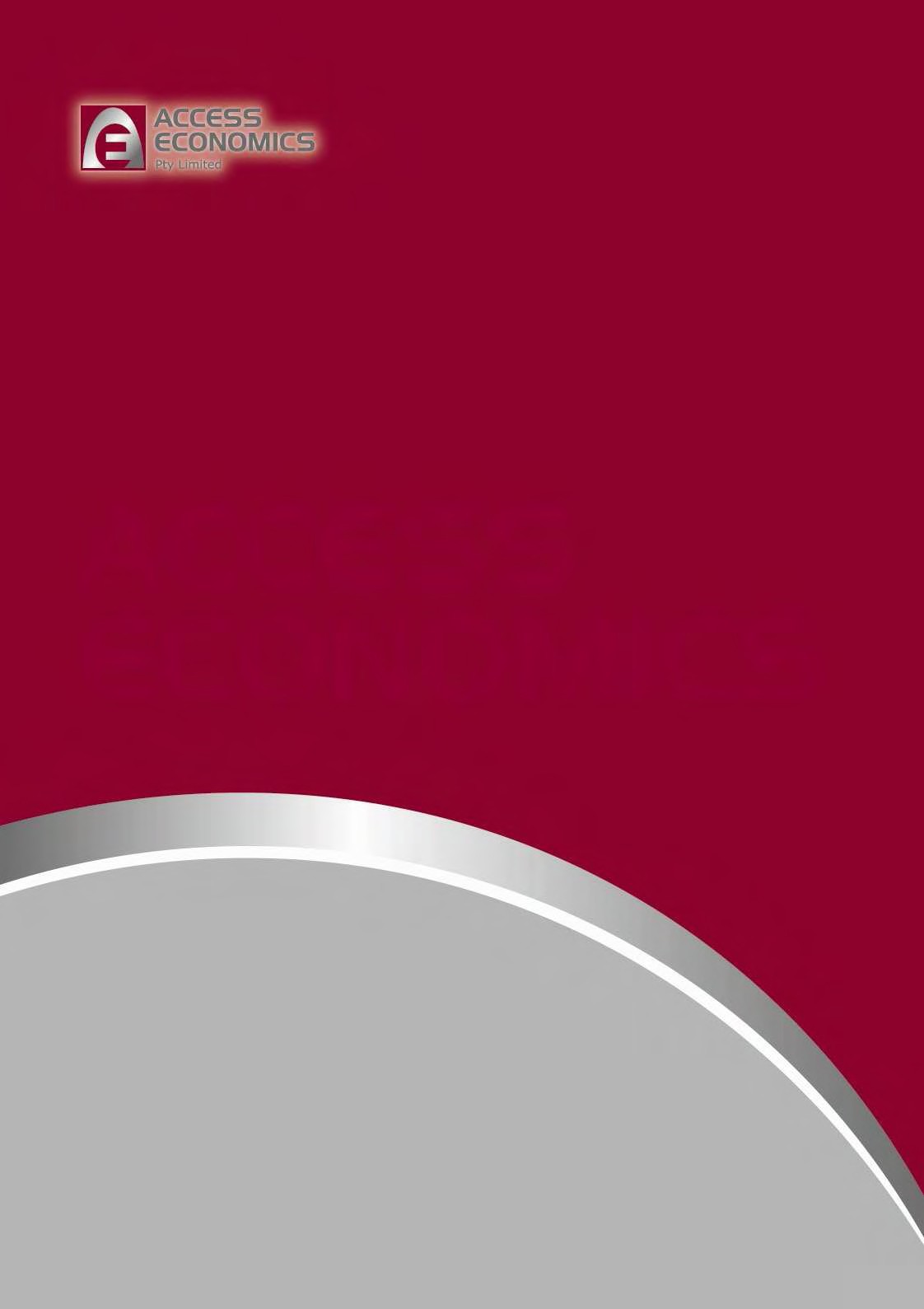 The economic cost of spinal cord injury and traumatic brain injury in AustraliaReport by Access Economics Pty Limited for The Victorian Neurotrauma InitiativeFOREWORDTraumatic brain and spinal cord injury are debilitating injuries that have a life-long impact on the injured person. Aside from the physical impact of these injuries, many aspects of daily function are affected, including the ability to work and take part in social and community activities. Neurotrauma most commonly occurs in young adults involved in transport accidents. Advances in treatment have led to a reduction in mortality, meaning that an increasing majority of those affected are living with the consequences of brain or spinal cord injury for decades following injury.In 2005, the Victorian government recognised the need to enhance understanding of these injuries, and to develop more effective treatments and interventions, by establishing the Victorian Neurotrauma Initiative (VNI) health and medical research fund. Through the VNI, the Transport Accident Commission and the state government seek to reduce the burden of neurotrauma in the state. Outcomes arising from VNI-funded research will also be of benefit nationally and internationally.Despite rapidly increasing knowledge of the biological, physical, emotional and social impact of brain and spinal cord injury, our understanding of the economic impact of neurotrauma has been limited. The VNI commissioned this report from Access Economics to enhance our knowledge in this area. Whilst traumatic brain injury (TBI) and spinal cord injury (SCI) are relatively uncommon injuries, patients are typically injured at a young age and are disabled for the remainder of their lives, leading to very high costs. The lifetime cost of new cases of brain and spinal cord injury occurring in 2008 alone is $10.5 billion in Australia. The largest cost is attributed to burden of disease, direct costs such as provision of attendant care and healthcare services are also significant.At the level of the individual, the economic impact of these injuries is comparable to or greater than that of diseases commonly considered to be ‘high-cost’, including other neurological conditions. Neurotrauma has a huge impact on society and on the affected individual.This report also delivers some good news. Two interventions for improving the lives of those affected by neurotrauma are shown to be cost-effective. The report demonstrates that routine use of saline to resuscitate individuals with traumatic brain injury (as opposed to albumin) would significantly reduce mortality associated with traumatic brain injury in Australia. In quadriplegia, use of continuous positive airway pressure to treat sleep disorders such as apnoea would also reduce the burden of disease for a cost well within benchmarks of acceptability.Both studies received funding from the VNI and TAC in addition to funding from other government agencies. This demonstrates the vital role that the VNI plays in improving the quality of life of those impacted by neurotrauma.Dr Alex CollieDirector, Victorian Neurotrauma InitiativeWhile every effort has been made to ensure the accuracy of this document, the uncertain nature of economic data, forecasting and analysis means that Access Economics Pty Limited is unable to make any warranties in relation to the information contained herein. Access Economics Pty Limited, its employees and agents disclaim liability for any loss or damage which may arise as a consequence of any person relying on the information contained in this document.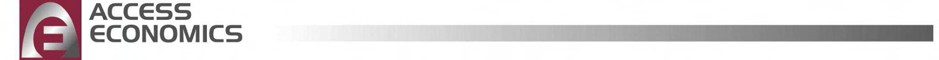 Figure 2.1: Mechanism of injury of TBI in Australia, 2006-07	23Figure 2.2: Mechanism of injury of TBI in Victorian major trauma cases, 2007-08	23Figure 2.3: Mechanism of injury of traumatic SCI, Australia, 1999-2000 to 2004-05	24Figure 2.4: Mechanism of injury of SCI in Victorian major trauma cases, 2007-08	24Figure 2.5: GOS-E scores at six months for Victorian TBI cases, 2007-08	25Figure 2.6: GOS-E scores at six months for Victorian SCI cases, 2007-08	27Figure 2.7: Incident cases of TBI by age, gender and severity, Australia, 2008	34Figure 2.8: Incident cases of SCI by age, gender and severity, Australia, 2008	36Figure 2.9: Incident cases of TBI by age, gender and severity, Victoria 2008	38Figure 2.10: Incident cases of SCI by age, gender and severity, Victoria, 2008	39Figure 3.1: Prevalence and incidence approaches to cost measurement	40Figure 3.2: 10-year government bond yields (daily)	41Figure 4.1: Mean cost for six years post injury, by cost category and condition ($)	44Figure 4.2: Mean annual cost over time by cost type, severe TBI ($)	45Figure 4.3: Mean annual cost over time by cost type, quadriplegia ($)	45Figure 4.4: Total cost of claims (2004-2008) by years since injury ($)	46Figure 6.1: DWL of taxation	69Figure 8.1: Lifetime cost of incident cases of TBI/SCI in 2008 by cost category,Australia, Sorted by magnitude	79Figure 8.2: lifetime cost of incident cases of TBI/SCI in 2008 by cost category,Australia, Sorted by magnitude	83Figure 9.1: The cost-effectiveness plane	89TABLESTable 2-1: Definitions for classifying TBI severity	21Table 2-2: Definitions for classifying SCI severity	22Table 2-3: Complications reported by hospitals with a spinal unit for SCI readmission separations in Australia (1999-00 to 2004-05)	26Table 2-4: TBI cases, bed-days and ALOS by type of episode of care, by sex,Australia, 2004-05	28Table 2-5: Disability services received by Victorians with an ABI, 2008	28Table 2-6: SCI separations by type of medical procedure and type of hospital,Australia, 1999-00 to 2004-05	29Table 2-7: SCI hospitalisations by type of hospital and type of care, Australia, 1999-00to 2004-05	30Table 2-8: Six-month mortality rates observed for Victorian TBI cases in 2007-08	31Table 2-9: Year 1 mortality rates adopted for analysis	31Table 2-10: Mortality and TBI demographic trends	32Table 2-11: Year 1 Mortality rates reported for SCI (%)	33Table 2-12: Incident cases of TBI by severity and gender, Australia, 2008	34Table 2-13: Incident cases of SCI by severity and gender, Australia, 2008	35Table 2-14: Incident cases of TBI by severity and gender, Victoria, 2008	37Table 2-15: Incident cases of SCI, by severity and gender, victoria, 2008	38Table 4-1: Approach to calculate costs after year six post injury	46Table 4-2: Structure of Australian transport accident compensation schemes	47Table 4-3: Health service utilisation in Victorian TBI and SCI major trauma cases by compensable/road trauma status, 2007-08 (frequency and (%))	48Table 4-4: Proportion of Victorian TBI/SCI cases likely to be ‘compensable’	49Table 4-5: Comparison of claims per population between states with common law compensation schemes and victoria	49Table 4-6: Health service utilisation for TBI/SCI – Victoria, NSW and Queensland	50Table 5-1: TAC Healthcare costs – costs included	53Table 5-2: TAC Healthcare costs for model, by years post injury ($)	54Table 6-1: Mobility aids used by people with SCI, by SCI severity (%)	56Table 6-2: TAC Equipment and modification costs included	56Table 6-3: TAC Equipment and modifications costs for model, by years post injury ($)	57Table 6-4: TAC Long term care costs – cost included	58Table 6-5: TAC Long term care costs for model, by years post injury ($)	58Table 6-6: Summary of existing literature – TBI	60Table 6-7: Summary of existing literature – SCI	61Table 6-8: The highest frequency of patients with TBI and SCI that occurred on theGOS-E scale	66Table 6-9: Summary of other lifetime financial costs of TBI and SCI ($) million	72Table 7-1: Disability weights for SCI	75Table 7-2: Disability weights for TBI	75Table 7-3: Estimated years of healthy life lost due to disability (YLD), 2008 (DALYs)	76Table 7-4: Years of life lost due to premature death (YLL) due to TBI and SCI, 2008	76Table 7-5: Disability adjusted life years (DALYs) due to TBI and SCI, 2008	77Table 8-1: Summary of lifetime costs for incident cases of TBI and SCI in 2008–Australia ($)	80Table 8-2: TBI/SCI costs by payer group – Australia ($) million	81Table 8-3: Summary of lifetime costs for incident cases of TBI and SCI in 2008–Victoria ($)	84Table 8-4: TBI/SCI costs by payer group – Victoria, ($) million	85Table 8-5: Economic cost of TBI/SCI compared to other conditions	87Table 9-1: Amount of saline and albumin administered	91Table 9-2: Saline and albumin prices based on CMS, US	91Table 9-3: Outcomes of clinical trial	92Table 9-4: Baseline results of cost effectiveness analysis of albumin and saline	93Table 9-5: Sensitivity analysis for albumin and saline	93Table 9-6: Average AHI scores and proportion of patients with scores beyond clinicalcutoffs at each assessment time (*weeks post injury)	94Table 9-7: Baseline results of cost effectiveness analysis of CPAP treatment	96Table 9-8: Sensitivity analysis of CPAP treatment	96ACKNOWLEDGEMENTSThis report was prepared by Access Economics for the Victorian Neurotrauma Initiative (VNI). The VNI is a health research fund that supports research into traumatic brain injury (TBI) and spinal cord injury (SCI) conducted by Victorian scientists in collaboration with national and international colleagues. The VNI is a wholly owned subsidiary of the Transport Accident Commission (TAC) and receives support from the Victorian Department of Innovation, Industry and Regional Development.Access Economics would like to acknowledge with gratitude the advice and assistance from the expert panel convened for this project comprising:Professor Doug Brown, Director Victorian Spinal Cord Service, Austin Hospital;Dr Alex Collie, Director, Victorian Neurotrauma Initiative;Professor Jamie Cooper, Deputy Director Intensive Care Unit, Alfred Hospital;Dr Belinda Gabbe, Department of Epidemiology and Preventive Medicine, Monash University;Ms Francene McCartin, Assistant Director Disability Services Division, Department of Human Services;Professor John Olver, Director Brain Injury Rehabilitation, Epworth Hospital; andMr	Peter	Trethewey,	Chief	Executive	Officer,	AQA	(Australian	Quadriplegic Association) Victoria Ltd.Access Economics also wishes to acknowledge with thanks the organisations and individuals who provided data and information upon request for this project.Transport Accident Commission (TAC). The TAC is a Victorian Government-owned organisation whose key role is to pay for treatment and benefits for people injured in transport accidents in Victoria. The TAC provided detailed data on the costs for healthcare, long term care, equipment and modifications, administration and compensation to families for TBI and SCI patients in Victoria.Victorian State Trauma Registry (VSTR). The VSTR is managed by the Victorian State Trauma Outcome Registry and Monitoring (VSTORM) group in the Department of Epidemiology and Preventive Medicine at Monash University. The VSTR collects data for all hospitalised major trauma patients in Victoria according to specified inclusion criteria. Upon request, the VSTR provided incidence, mortality and health outcome data relating to TBI and SCI for Victoria.Department of Human Services (Victoria) – Metropolitan Health & Aged Care Services Division. Metropolitan Health & Aged Care Services Division is responsible for the full range of health and aged care services in metropolitan Melbourne. Data were provided on the frequency, mean length and cost of acute hospital separations stratified according to funding type for TBI patients.Department of Human Services (Victoria) – Disability support. Disability Services is a division of the Department of Human Services (DHS) whose role is to fund providers across the non-government sector to provide direct support and care forpeople with an intellectual, physical, sensory or neurological disability, or an acquired brain injury in Victoria. Data were provided on carers, independence in activities of daily living, disability services and employment for Victorians with acquired brain injury.Australasian Rehabilitation Outcomes Centre (AROC). The AROC is a joint initiative of the Australian rehabilitation sector (providers, funders, regulators and consumers). The AROC provided data on funding sources for TBI/SCI patients and support required pre and post injury.Centrelink. Centrelink is an Australian Government statutory agency, delivering a range of Commonwealth services to the Australian community. Centrelink provided the number of Australians with TBI who received the Disability Support Pension.New South Wales Spinal Cord Injury Service (NSW SCIS). NSW SCIS provides services to people with SCI in NSW to facilitate independence and achievement of personal goals. Data were provided on the incidence of SCI in NSW and healthcare utilisation for SCI patients.Queensland Trauma Registry (QTR). The QTR is the lead program of the Centre of National Research on Disability and Rehabilitation Medicine in the University of Queensland. Data were provided on the incidence of TBI/SCI and healthcare utilisation of TBI/SCI patients in Queensland.In addition, Access Economics wishes to acknowledge with thanks the advice and information provided by the following organisations.Health Information Services, Austin Hospital (Melbourne). Advice was provided relating to the ICD-10 codes relating to SCI.National Injury Surveillance Unit (NISU) at Flinders University. NISU is the collaborating unit of the Australian Institute of Health and Welfare (AIHW) in the subject area of injury. NISU provided advice regarding availability of incidence and prevalence data for TBI/SCI in Australia, methodological challenges for incidence estimates and data limitations.Dr Duncan Mortimer, Health Economist on Sleep Health in Quadriplegia study, University of South Australia. Dr Mortimer provided background and description of the SHiQ program. He also recommended options for completing the cost effectiveness analysis (CEA).Professor John Myburgh, author of Myburgh et al (2008) ‘Epidemiology and 12- Month Outcomes From Traumatic Brain Injury in Australia and New Zealand’. Professor Myburgh provided previously unpublished mortality rates for TBI.ABS Survey of Disability and Carers (SDAC). The SDAC is a survey and publication covering information on people with a disability, older people (i.e. those aged 60 years and over) and people who provide assistance to older people and people with disabilities. Data were provided on primary informal carers and aids and modifications for people with TBI and SCI.Finally, Access Economics wishes to acknowledge with thanks the provision of publicly available data sets.Commonwealth State/Territory Disability Agreement National Minimum Data Set (CSTDA NMDS). The CSTDA NMDS is administered by the AIHW and is contained on the AIHW website to provide interested people and organisations with up-to-date information on disability support services. Data were retrieved on employment status, requirement for carer support and assistance with activities of daily living for people with acquired brain injury.National Hospital Morbidity Database (NHMD). The NHMD is published by the AIHW and is a collection of electronic confidentialised summary records for separations (episodes of care) in public and private hospitals in Australia. Data on the number of separations disaggregated by age and sex, mean length of stay and for ICD-10 codes associated with TBI and SCI were retrieved.ACRONYMSABS	Australian Bureau of StatisticsAHI	Apnea-Hypopnea IndexAIHW	Australian Institute of Health and WelfareALOS	average length of stayASCIR	Australian Spinal Cord Injury RegisterARDRG	Australian Refined Diagnosis Related GroupAROC	Australasian Rehabilitation Outcomes CentreAWE	Average weekly earningsBoD	Burden of DiseaseCEA	Cost effectiveness analysisCPAP	Continuous positive airway pressureCSTDA NMDS	Commonwealth State/Territory Disability Agreement National Minimum Data Set (AIHW)DALY	Disability Adjusted Life YearDHS	Department of Human Services (Victoria)DSQDC	Disability Service Quarterly Data Collection Information SystemDWLs	Deadweight lossesED	Emergency departmentESS	Epworth sleepiness scaleGCS	Glasgow Coma ScaleGDP	Gross domestic productGOS-E	Glasgow Outcome Scale (Extended)GP	General practitionerICD(-10)	International Classification of Disease (tenth revision)ICU	Intensive care unitLOE	Loss of earningsNHMD	National Hospital Morbidity database (AIHW)NISU	National Injury Surveillance UnitNPV	Net present valueNSW SCIS	New South Wales Spinal Cord Injury ServiceOR	Odds ratioOSA	Obstructive sleep apnoeaPBS	Pharmaceutical Benefits SchedulePTA	Post-traumatic amnesiaQALY	Quality Adjusted Life YearQSCIS	Queensland Spinal Cord Injuries ServiceQTR	Queensland Trauma RegistryRR	Relative riskSCI	Spinal cord injurySDAC	Survey of Disability Ageing and Carers (ABS)SMR	Standardised mortality rateTAC	Transport Accident CommissionTBI	Traumatic brain injuryUK	United KingdomVNI	Victorian Neurotrauma InitiativeVSL(Y)	Value of a Statistical Life (Year)VSTORM	Victorian State Trauma Outcome Registry and Monitoring VSTR	Victorian State Trauma RegistryWTP	Willingness to payYLD	Year of healthy life Lost due to DisabilityYLL	Year of Life Lost due to premature mortalityEXECUTIVE SUMMARYThis report was prepared by Access Economics for the Victorian Neurotrauma Initiative (VNI), with oversight from a steering group of neurotrauma researchers, clinicians representing the major spinal cord injury (SCI) and traumatic brain injury (TBI) hospitals in Victoria, a disability services organisation supporting people with SCI and the Department of Human Services (DHS) Victoria. The objectives of the project were to:determine the economic impact of TBI and traumatic SCI in Victoria and Australia;estimate the burden of disease of TBI and SCI in Victoria and Australia;compare the economic impact and disease burden of TBI and SCI with other conditions; andmodel the potential impact of improved TBI and SCI management strategies on the economic cost and burden of disease (cost effectiveness analysis).Traumatic brain injury (TBI) refers to brain injury acquired through a traumatic event, such as a traffic accident or a blow to the head (AIHW, 2008). The leading causes of TBI in Australia are transport accidents, falls, collisions with objects and water related accidents. TBI can be categorised as mild, moderate and severe. Mild TBI was excluded from this analysis.TBI can cause long-term physical disability and complex neuro-behavioural effects which disrupt quality of life, including neurological impairment (e.g. motor function impairment and sensory loss), medical complications (e.g. spasticity and post-traumatic epilepsy), cognitive impairment (e.g. memory impairment and problems with planning, language and safety awareness), personality and behavioural changes (e.g. impaired social and coping skills) and lifestyle consequences (e.g. unemployment, difficulty maintaining interpersonal relationships and loss of independence).Spinal cord injury (SCI) refers to an acute, traumatic lesion of neural elements in the spinal canal resulting in temporary or permanent sensory deficit, motor deficit or bladder/bowel dysfunction (AIHW, 2007). The leading causes of SCI in Australia are transport accidents, falls and water related accidents. This analysis is limited to paraplegia and quadriplegia from traumatic causes.SCI can cause long-term physical disability and complex complications which disrupt quality of life, including limitations in mobility (e.g. approximately 60% of chronic SCI patients are wheelchair dependent), problems in social functioning (e.g. poor access to transportation leads to fewer social opportunities), psychological complications (e.g. depression may occur and life satisfaction may be adversely affected), medical complications (e.g. urinary tract infections, bacterial infections and pressure ulcers are common) and sleep issues (e.g. there is a high prevalence of obstructive sleep apnoea in SCI patients).Costing approachAn incidence based costing approach was employed, measuring the number of new cases of TBI/SCI in the base period (calendar year 2008) and the costs associated with treatment, as well as other financial and non-financial costs (e.g. productivity losses, loss of quality of life) over the person’s lifetime, due to SCI/TBI. An incidence approach was nominated to best link into the cost effectiveness analyses (CEA) and due to availability of data.Estimated incidenceIncidence estimates for SCI in Australia were based on data retrieved from the Australian SCI register reported by the National Injury Surveillance Unit (NISU) at Flinders University. Incidence estimates for TBI were based on incidence rates calculated for Victoria1 (see methodology below) applied to the Australian population. For the year 2008 in Australia there were an estimated:1,493 new cases of moderate TBI and 1,000 new cases of severe TBI; and137 new cases of paraplegia and 136 new cases of quadriplegia.For Victoria, the Victorian State Trauma Registry (VSTR) provided data on the number of new cases of TBI/SCI meeting registry entry criteria for 2007-08. The VSTR does not capture all cases of moderate TBI therefore, the number of new cases were estimated based on the ratio of moderate to severe TBI cases (1.48:1) reported by Tate (1998). For 2008 in Victoria, there were an estimated:370 new cases of moderate TBI and 248 new cases of severe TBI; and36 new cases of paraplegia and 52 new cases of quadriplegia.Mortality ratesMortality data from recent Australian studies showed that most of the deaths attributable to TBI/SCI occur in the first 12 months post injury. Thus in the modeling, higher than average mortality rates were applied for the first year after injury only, and population average mortality rates were applied to people surviving longer than one year. Mortality rates in the year after injury were:22.6% for moderate TBI and 35.1% for severe TBI; and6.4% for paraplegia and 13.7% for quadriplegia.Healthcare, long term care and equipment/modifications costsHealthcare, long term care and equipment/modifications costs were based on compensation data from the Transport Accident Commission (TAC) Victoria. There were marked trends in costs over time post injury. For example, for severe TBI and quadriplegia, mean healthcare costs decreased in the first six years while long term care costs increased over the same time period. These trends were captured in the cost model. Several issues regarding the transferability of Victorian TAC compensation costs to TBI/SCI patients across Australia were resolved based on parameters derived from various sources.Some 36.8% of Australian and 52.0% of Victorian TBI/SCI cases were compensable under either ‘no fault’ or common law transportation accident schemes.Rehabilitation/long term healthcare costs, equipment/modifications and long term care costs were decreased by 30% for non-compensable patients.Victorian unit cost data were broadly transferable to other Australian jurisdictions.TAC costs (for transport injuries) were transferable to similar injuries from other causes.1 7.0 and 4.7 cases per 100,000 persons for moderate and severe TBI respectively.Health system expenditures include administration, ambulance/road accident rescue, hospital, medical and paramedical costs. TAC unit hospital costs were reduced by 30% for half of TBI/SCI patients, to reflect treatment of co-morbidities in these people.Equipment and modifications include equipment and technology to assist with daily living and transportation, avoid medical complications, and provide home assistance or ventilation.Long term care costs tend to be very high for TBI and SCI, including items such as assisted accommodation, respite care, personal assistance, supported community services and living expenses.Cost items based on TAC data ($ million)Source: TAC (2009) and Access Economics.Productivity costs and other financial costsProductivity costs include lost production (using a human capital approach) due to:lower re-employment after injury – average employment rates for patients with TBI and SCI were calculated as approximately 50% of general population employment rates based on findings from published literature. The costs were estimated using Australian Bureau of Statistics data on average weekly earnings (AWE);	higher absenteeism (sick days) from paid work – estimated as five days for all TBI/SCI patients where either employer-paid sick leave is taken or the individuals draw down their own funds;reduced domestic productivity – based on the same assumptions as absenteeism from paid work, but with domestic absenteeism valued at 30% of AWE;premature death – where remaining lifetime earnings lost are calculated based on premature mortality due to TBI/SCI and AWE, plus a bring-forward of search and hiring costs for replacement workers.Carer costs were estimated using an opportunity cost approach measuring the hours of informal (unpaid) care based on data from the ABS Survey of Disability Ageing and Carers (SDAC), the Victorian Disability Service Quarterly Data Collection Information System, the AIHW Commonwealth State/Territory Disability Agreement National Minimum Data Set, Access Economics (2005) and other literature, to estimate the proportion of individuals who had a carer and the total number of hours of care provided to people with TBI and SCI in2008. The value of care was then calculated based on AWE and the average probability of employment of the carer.Deadweight losses (DWLs) were calculated as efficiency losses from taxation revenue forgone and from welfare transfers. Other costs were the bring-forward of funeral costs and were minor.Productivity and other financial costs ($ million)AustraliaModerate TBISevere TBIParaplegia	Quadriplegia	TotalTBI/SCIBurden of diseaseSource: Access Economics.Disability weights adopted for this analysis were 0.193 and 0.429 for moderate and severe TBI respectively and 0.570 and 0.840 for paraplegia and quadriplegia respectively. In total, the burden of disease was estimated to be around 36,133 disability adjusted life years (DALYs) for all patients with TBI and SCI in Australia. Multiplying the number of DALYs by the VSLY ($157,795) provides an estimate of the dollar value of the loss of wellbeing due to TBI and SCI.Burden of disease (DALYs and $ million)Source: Access Economics.Summary of cost results for AustraliaThe total cost of TBI in Australia was estimated to be $8.6 billion, comprising:costs attributable to moderate TBI ($3.7 billion) and severe TBI ($4.8 billion);financial costs ($3.7 billion) and burden of disease costs ($4.9 billion); andthe greatest portions borne by individuals (64.9%), the State Government (19.1%) and Federal Government (11.2%).The lifetime costs per incident case of TBI were estimated to be $2.5 million and $4.8 million for moderate TBI and severe TBI respectively, across Australia.The total cost of SCI in Australia was estimated to be $2.0 billion, comprising:costs attributable to paraplegia ($689.7 million) and quadriplegia ($1.3 billion);financial costs ($1.2 billion) and burden of disease costs ($803.2 million); andthe greatest portions borne by the State Government (44.0%), individuals (40.5%) and the Federal Government (10.6%).The lifetime cost per incident case of SCI was estimated to be $5.0 million per case of paraplegia and $9.5 million per case of quadriplegia, across Australia.cost of TBI/SCI incident cases in 2008 by cost category, Australia, Sorted by magnitude5,0004,5004,0003,5003,0002,5002,0001,5001,000500TBI SCI0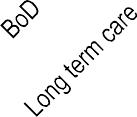 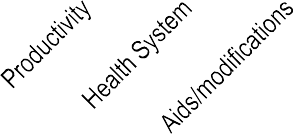 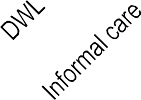 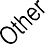 Cost categorySource: Access Economics calculations. The costs are the net present value of lifetime costs that result from incident cases in one year.The total cost of TBI and SCI combined in Australia was estimated to be $10.5 billion. Results for VictoriaThe total cost of TBI in Victoria was estimated to be $2.2 billion, comprising:costs attributable to moderate TBI ($946.2 million) and severe TBI ($1.2 billion);financial costs ($942.1 million) and burden of disease costs ($1.2 billion); andthe greatest portions of cost borne by individuals (66.8%), the State Government (19.2%) and Federal Government (9.7%).The lifetime costs per incident case of TBI were estimated to be $2.6 million and $5.0 million for moderate TBI and severe TBI respectively in Victoria. Cost differed due to the higher proportion of compensable patients in Victoria.The total cost of SCI in Victoria was estimated to be $575.8 million, comprising:costs attributable to paraplegia ($178.1 million) and quadriplegia ($397.7 million);financial costs ($343.1 million) and burden of disease costs ($232.7 million); andthe greatest portions borne by the State Government (45.2%), individuals (44.3%) and the Federal Government (6.8%).The lifetime costs per incident case of SCI were estimated to be $4.9 million and $7.6 million for paraplegia and quadriplegia respectively in Victoria.cost of TBI/SCI of incident cases in 2008 by cost category, Victoria, , Sorted by magnitude1,300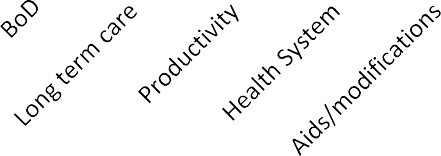 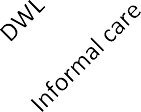 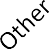 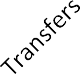 1,100900700500300TBI SCI100-100Cost categorySource: Access Economics calculations. The costs are the net present value of lifetime costs that result from incident cases in one year.The total cost of TBI and SCI combined in Victoria was estimated to be $2.8 billion. Comparison with other conditionsThe financial cost per case per year of TBI and SCI was compared with other conditions i) with a similar epidemiology2, ii) similar incidence and ii) similar causal mechanism.Costs for TBI were higher than all comparator conditions3, except muscular dystrophy.Costs for SCI were higher than all comparator conditions.2 TBI/SCI patients are typically injured at a young age (late adolescence and early adulthood) and are disabled for the remainder of their lives.3 Included Muscular Dystrophy, Cerebral Palsy, Dementia, Multiple Sclerosis, Bipolar disorder, Crohn's Disease, Ulcerative Colitis and Workplace Injury.Cost effectiveness analysisTwo cost effectiveness analyses (CEAs) were undertaken.Albumin versus saline used in fluid resuscitation for severe TBI patientsA randomised controlled trial demonstrated that severe TBI patients resuscitated using saline have a lower mortality rate (18.4 percentage points lower within 12 months) than those resuscitated using albumin (SAFE study investigators, 2007). Therefore, productivity losses and burden of disease due to premature death could be avoided with the use of saline instead of albumin — although longer survival will also lead to higher healthcare costs. In addition, the cost of saline ($1.60/litre) was substantially lower than that of albumin ($332.11/litre).The CEA demonstrated that use of saline was both less costly (in terms of treatment, productivity and other costs) and avoided more DALYs than albumin. The use of saline in fluid resuscitation for severe TBI patients was thus found to be dominant4.CPAP treatment versus no CPAP for patients with quadriplegia and sleep apnoeaContinuous positive airway pressure (CPAP) (a machine worn to assist breathing during sleep) is a common treatment for patients with both quadriplegia and obstructive sleep apnoea (OSA). OSA is more common among people with quadriplegia than among the average population. Taking into account compliance rates with therapy, CPAP treatment costs were compared with the benefits from improved sleep outcomes, specifically, reduced mortality associated with cardiovascular events (Access Economics, 2005; Doherty et al, 2005). The comparator was no intervention for OSA.The incremental cost effectiveness ratio (ICER) associated with providing CPAP to treat OSA in patients with quadriplegia was $16,037/DALY avoided - less than the $60,000/QALY threshold indicated by DoHA (2003) and ‘very cost effective’ according to the WHO standard (less than GDP per capita/DALY averted).Access Economics May 20094 Economic classification for interventions which both save costs and generate health benefits.INTRODUCTIONThis report was prepared by Access Economics for the Victorian Neurotrauma Initiative (VNI). In addition to representatives of the VNI, this project was overseen by a steering group consisting of neurotrauma researchers, clinicians representing the major spinal cord injury (SCI) and traumatic brain injury (TBI) hospitals in Victoria, a disability services organisation supporting people with SCI and the Department of Human Services (DHS) Victoria.AIM AND DELIVERABLESThe objectives of this project were to:determine the economic impact of TBI and traumatic SCI in Victoria and Australia;estimate the burden of disease of TBI and SCI in Victoria and Australia;compare the economic impact and disease burden of TBI and SCI to other conditions; andmodel the potential impact of improved TBI and SCI management strategies on the economic cost and burden of disease (cost effectiveness analysis).STRUCTURE OF THIS REPORTChapter 2 describes TBI and SCI including definitions, cause of injury, morbidity, mortality, healthcare utilisation and estimates the incidence for Australia and Victoria.Chapter 3 describes cross-cutting methodological issues.Chapter 4 describes the common methodology for the calculation of healthcare costs long term care costs and costs for equipment and modifications which is based on cost data from the Transport Accident Commission (TAC) in Victoria.Chapter 5 estimates the direct health system costs of TBI and SCI in Australia and Victoria, based primarily on data from TAC.Chapter 6 provides basic estimates of other financial costs, including lost productivity, carer costs, long term care cost, costs for equipment and modifications for Australia and Victoria.Chapter 7 estimates the burden of disease, measured in terms of disability adjusted life years (DALYs), of TBI and SCI in Australia and Victoria, disaggregated by the mortality component (years of life lost due to premature death – YLL) and the morbidity component (years of life lost due to disability – YLD), converted into a reasonable monetary equivalent.Chapter 8 summarises all costs and compares the economic impact and disease burden of TBI and SCI to other neurological conditions and conditions with similar incidence.Chapter 9 models the potential impact of improved TBI and SCI management strategies on the economic cost and burden of disease.BACKGROUND TO SCI AND TBIThis chapter defines traumatic brain injury (TBI) and spinal cord injury (SCI) and describes severity classifications, cause of injury, morbidity, mortality and healthcare utilisation for these conditions. It also estimates the incidence for TBI/SCI in Australia and Victoria for the year 2008.DEFINITIONS AND DIAGNOSISTBI‘Traumatic Brain Injury’ (TBI) refers to brain injury acquired through a traumatic event, such as a traffic accident or a blow to the head (AIHW, 2008)5. There are varying severities of TBI which are commonly defined as mild, moderate and severe. These categories are most commonly assigned based on patient scores.Glasgow Coma Scale (GCS) scores. The GCS score measures a person’s ability to open their eyes and motor and verbal function. A lower GCS score indicates a greater loss of consciousness which is typically associated with a greater severity of brain injury.Duration of Post-traumatic amnesia (PTA). PTA is utilised to indicate the likely deficit of cognitive and functional ability after TBI. It is defined as the period of time in which the brain is unable to retain continuous day-to-day memory (Khan et al, 2003).Table 2-1: Definitions for classifying TBI severityGlasgow Coma Scale scoresDuration of Post- traumatic amnesiaInclusion within this analysisMild	12-15	<24 hours	ExcludedModerate	9-11	1-7 days	IncludedSevere	3-8	1-4 (weeks)	IncludedSource: Khan et al (2003). Note: The GCS cut-off points vary across the literature. For the purposes of this analysis the more common classifications in this table are utilised.SCI‘Spinal cord injury’ (SCI) refers to the occurrence of an acute, traumatic lesion of neural elements in the spinal canal resulting in temporary or permanent sensory deficit, motor deficit or bladder/bowel dysfunction (AIHW, 2007). The severity of SCI is classified according to the last spinal cord segment where movement and feeling are normal as summarised in Table 2-2.5 TBI is a subset of ‘acquired’ brain injury (ABI). For purposes of this report we assume data relating to ABI is transferable to TBI.Table 2-2: Definitions for classifying SCI severityLast spinal cord segment injuredCervical (spinal cord segments C1 to T1)Thoracic, lumbar or sacral (below the T1 cord segment)SCI classification	Associated morbidityQuadriplegia6	Reduction or loss of motor and/orsensory function in the arms as well as in the trunk, legs, and pelvic organs.Paraplegia		Reduction or loss of motor and/or sensory function in the trunk, legs, and pelvic organs.Source: QSCIS (2001), AIHW (2008).SCI can be due to traumatic or non-traumatic causes. Approximately 20% of SCI is due to non-traumatic (medical) causes such as ischaemia, cancer, spinal abscesses and spinal canal stenosis (Cripps, 2008). Only SCI due to traumatic causes was included in this analysis.An ‘incomplete’ injury is one in which there is some movement or feeling below the level of the SCI. This implies that the damage in the spinal cord does not involve the whole spinal cord and that some messages are getting past the area of damage. In contrast, a ‘complete’ injury is one in which there is no movement below the level of the SCI (AIHW, 2008). This analysis does not separate complete from incomplete SCI.CAUSE OF INJURYTBIThe leading causes of TBI in both Australia and Victoria are transport accidents, falls, collision with objects and water related accidents (Figure 2.1, Figure 2.2).6 Often referred to as ‘tetraplegia’. For purposes of this report we assume data relating to tetraplegia is transferable to quadriplegia.Figure 2.1: Mechanism of injury of TBI in Australia, 2006-07Source: AIHW (2009).Figure 2.2: Mechanism of injury of TBI in Victorian major trauma cases, 2007-08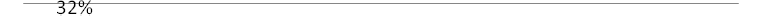 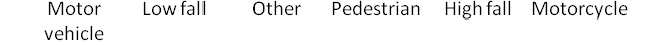 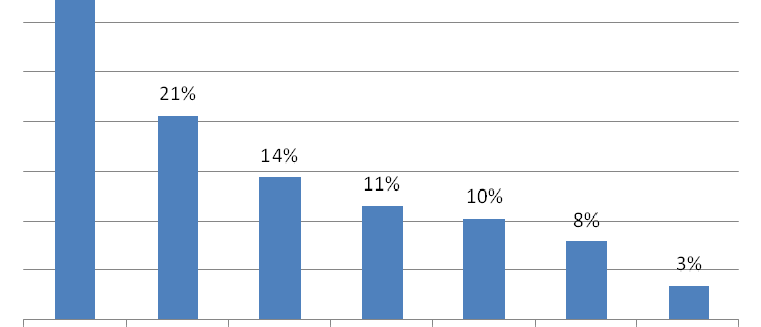 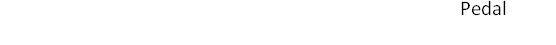 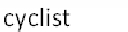 SCISource: VSTR (2009).In an analysis of incident SCI cases admitted to hospital in Australia over the six year period July 1999 – June 2005, Henley (2009) found that 47% of cases were due to some form oftransport accident. The next most common cause (33% of all incident including tripping on the same level, falling from buildings and jumping 2.3). The mechanism of injury for Victorian cases was similar (Figure 2.4).cases) was falls – into water (FigureFigure 2.3: Mechanism of injury of traumatic SCI, Australia, 1999-2000 to 2004-05Source: Henley (2009).Figure 2.4: Mechanism of injury of SCI in Victorian major trauma cases, 2007-08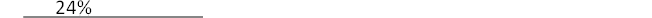 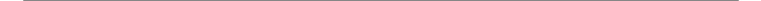 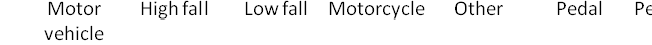 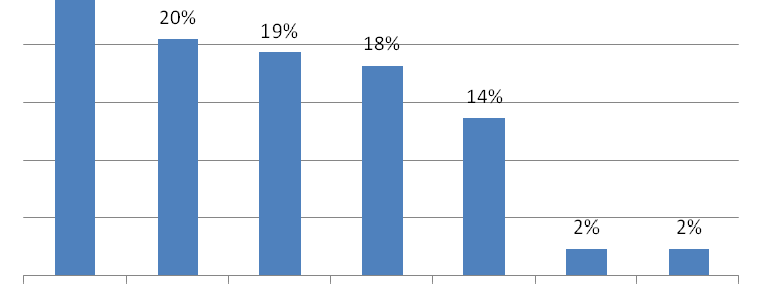 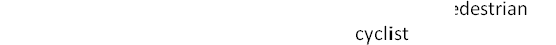 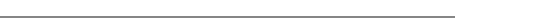 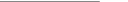 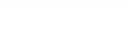 Source: VSTR (2009).MORBIDITYTBITBI can cause long-term physical disability and complex neuro-behavioural effects which disrupt quality of life, as summarised below.Neurological impairment - Motor function impairment affecting coordination, balance, walking, hand function and speech. TBI patients may also experiencesensory loss, sleep disturbance, sexual dysfunction and medical complications(spasticity, post-traumatic epilepsy, hydrocephalus, heterotopic ossification).Cognitive impairment – Memory impairment affecting learning, concentration, speed, flexibility of thought processing and problem solving skills. Problems with planning, language and safety awareness may also become evident.Personality and behavioural changes – Social and coping skills and self-esteem can become impaired. Emotional control, frustration tolerance and anger management may alter. A person may also experience reduced insight, disinhibition, impulsivity, apathy, amotivational states and psychiatric disorders such as anxiety, depression, post-traumatic stress disorder and psychosis.Common lifestyle consequences – These include unemployment and financial hardship, inadequate academic achievement, lack of transportation alternatives, inadequate recreational opportunities, difficulty in maintaining interpersonal relationships and loss of independence (Khan et al, 2003).The Victorian State Trauma Registry (VSTR) routinely follows up all adults six months after injury to ascertain their functional and return to work or study status. Six-month Glasgow Outcome Scale – Extended (GOS-E)7 scores are collected. GOS-E is a measure of disability. For all TBI cases followed up in 2007-08 the most frequent GOS-E scores were ‘upper moderate disability’ and ‘lower moderate disability’ for moderate and severe TBI respectively (Figure 2.5).Figure 2.5: GOS-E scores at six months for Victorian TBI cases, 2007-0840%35%30%25%20%15%10%5%0%SCI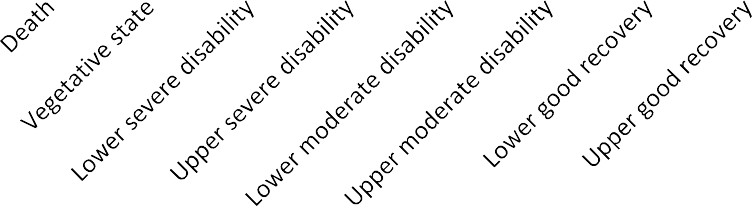 Source: VSTR (2009).Moderate SevereSCI can cause long-term physical disability and complex complications which disrupt quality of life, as summarised below.Limitations in self-care ability and mobility. A significant proportion of people with SCI have problems with mobility. A study of patients with chronic SCI who had been rehabilitated after injury found that 60% were wheelchair dependent (Post et al, 1998). Many need home modifications and specialised equipment to improve mobility.7 Additional information on the Glasgow Outcome Scale available at http://www.tbims.org/combi/gose/index.htmlProblems in social functioning Equipment, transportation and finance are factors that affect social functioning. Johnson et al (1998) found that at least 25% of SCI survivors experienced financial limitation five years post injury; approximately 20% experienced inadequate access to transport and just over 10% did not have durable medical equipment over the same period. Post et al (1998) also found levels of social functioning have an impact on life satisfaction for people with SCI.Psychological complications. Depression may occur and life satisfaction may be adversely effected (Post et al, 1998).Medical complications. The most common complications of SCI include urinary tract infections, bacterial infections and pressure ulcers. Other medical complications include bladder and bowel dysfunction, circulation problems, inability to control temperature, autonomic dysreflexia, respiration difficulties, sexual dysfunction, spasms, contracture and pain (musculoskeletal and neuropathic) (QSCIS, 2001). Approximately 70% of patients admitted to a hospital with a spinal unit had at least one of the complications listed in Table 2-3.Sleep issues. Obstructive sleep apnoea (OSA) has also been linked to respiratory problems which occur as a result of SCI. The prevalence of OSA in people with SCI is estimated at 9%-45% of cases (Burns et al, 2000).Table 2-3: Complications reported by hospitals with a spinal unit for SCIreadmission separations in Australia (1999-00 to 2004-05)Complication	Per cent ofSource: Henley (2009). * Sorted from highest to lowest.For all cases followed up by VSTR in 2007-08 the most frequent GOS-E scores were ‘lower moderate disability’ and ‘lower severe disability’ for paraplegia and quadriplegia respectively (Figure 2.6).Figure 2.6: GOS-E scores at six months for Victorian SCI cases, 2007-0840%35%30%25%20%15%10%5%0%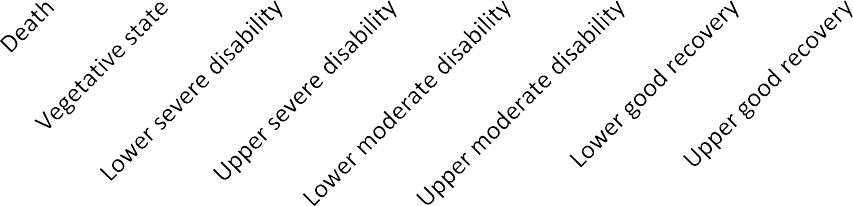 Source: VSTR (2009).Paraplegic QuadriplegicUTILISATION OF HEALTH SERVICESTBITreatment for people with TBI typically includes the following components.Inpatient management focuses on issues such as resuscitation, critical care management and surgery for the most serious cases, post-traumatic amnesia monitoring and imaging to ascertain TBI severity, as well as pain and pharmacological management.Rehabilitation for TBI is patient-specific. Depending on the type of cognitive disability experienced, it can include re-training in community living skills, domestic and household duties, communication (reading, writing, using the telephone), money management, time management, driving and public transport and social skills. It can also include cognitive and behavioural therapies and provision of assistive technology (Khan et al, 2003).Behavioural management may be necessary to increase independence and reduce maladaptive social behaviour (Khan et al, 2003).Drug therapy is also useful for mood disorders, such as depression and anxiety. Depression is common following TBI, with a reported prevalence of 10%–60%. Mood stabilisers can be used to help control anger sometimes exhibited by those with executive dysfunction (Khan et al, 2003).During 2007, more than 16,000 cases of TBI were admitted to hospitals in Australia (AIHW, 2008). The average length of stay for all TBI cases was 6.1 days in acute care, 64.2 days in rehabilitation care and 84.1 days in other care (Helps et al, 2009).Table 2-4: TBI cases, bed-days and ALOS by type of episode of care, by sex, Australia, 2004-05Type of episode of care	Males	Females	PersonsSource: Helps et al (2009).In addition to health care services, patients with TBI frequently receive disability support services. The most frequently received services for patients in Victoria are case management, individual therapy support and learning and life skills development (DHS, 2009).Table 2-5: Disability services received by Victorians with an ABI, 2008Service received	Total	% of all casesTreatment for people with SCI typically includes the following components.Acute treatment. Treatment can be given to reduce the severity of SCI close to the time of trauma. High dose steroids are given in an attempt to reduce the severity of the injury in the spinal cord and therefore increase the chance of recovery. For vertebral fracture or dislocation, surgery may be required. During recovery patients may need intravenous drips for fluid, care to prevent pressure sores, physiotherapy to prevent contracture, treatment to prevent blood clots and respiratory problems and care of the paralysed bladder/bowel (QSCIS, 2001). Medical procedures for incident SCI separations are summarised in Table 2-6.Table 2-6: SCI separations by type of medical procedure and type of hospital, Australia, 1999-00 to 2004-05Hospital procedures		Hospitals with spinalunitHospitals without spinal unit% of all separationsSource: Henley (2009).Rehabilitation. It is rare for complete recovery after SCI and, because of the number of possible subsequent medical complications, continued medical treatment and rehabilitative care is needed. For example, physiotherapists are required to advise on avoiding bed/pressure sores, particularly for those in wheelchairs or using supportive equipment. Rehabilitation methods to improve mobility are also undertaken by physical therapists.Between 1999-00 and 2004-05, more than 16,000 cases of SCI were admitted to hospitals in Australia. The average length of stay for all SCI cases admitted to hospitals with spinal units was 26.0 days in acute care, 59.8 days in rehabilitation care and 103.0 days in other care (Henley, 2009).Table 2-7: SCI hospitalisations by type of hospital and type of care, Australia, 1999-00 to 2004-05Type of episodeHospitals with spinal unit	Hospitals without spinal unit	ALOSMORTALITYTBISource: Henley (2009).Synthesising the global literature regarding mortality risk after TBI is challenging due to heterogeneous study populations (for example variable injury severity and mode of injury) and study methodologies (for example, time period for review and inclusion/exclusion of acute mortality). Therefore, research findings show significant variation. However, almost all studies report that mortality rates in adult populations following TBI are higher than those expected in a non-injured, matched population sample. A selection of recent studies is summarised in Table A1, Appendix A.Baguley et al (2008) synthesised previous literature regarding the risk of mortality after TBI as follows.Standardised mortality rates (SMR): SMR following TBI increase by a factor between1.1–4.0 relative to age and sex-matched population samples.Life expectancy: is reduced by 3–9 years for moderate-severe TBI.Disability severity: mortality rates increase with TBI severity (e.g. mortality rate for severe TBI are 40-fold higher than mild TBI).Timeframes: The greatest proportion of deaths attributable to TBI occur in the early years post discharge. Specifically, around 30–35% of patients admitted with moderate- severe TBI die within the first 30 days following the injury.Cause: the most common causes of death in TBI patients include pneumonia, stroke and haemorrhage.This analysis reviews and extrapolates results from three ‘recent’ studies/datasets (to capture mortality trends under contemporary healthcare services) based on ‘Australian’ patients with TBI (to ensure transferability of results to the Australian population).Myburgh et al (2008): collected 12-month mortality data for Australian and New Zealand patients with mild, moderate and severe TBI.Baguley et al (2008): collected 10-year mortality data for Australians patients with severe TBI.VSTR (2009); collected 6 month mortality data for TBI patients on the Victorian trauma registry in 2007-08 (Table 2-9).Myburgh et al (2008) reported the 12-month mortality rate for patients with severe TBI as 35.1%. This mortality rate is consistent with the 10-year mortality for severe TBI reported by Baguley et al (2008) (36%) and similar to the six-month mortality reported by VSTR for severe TBI (39%). Conservatively, the lowest mortality rate (35.1%) was adopted for patients with severe TBI for this analysis. Given that most of the mortality attributable to TBI occurs in the first 12 months post injury, the mortality rate was applied to the year after injury only. Patients surviving year 1 reverted to the mortality risk for the general population (Table 2-9).Upon request, the lead author of the study by Myburgh et al (2008) – John Myburgh, currently Professor of Critical Care Medicine, and University of New South Wales – kindly provided previously unpublished mortality rates for the combined mild/moderate group equivalent to 9.1%. However, data were not available for the moderate TBI group only. Therefore, for moderate TBI the six-month mortality rate (22.6%) from the VSTR was adopted.Table 2-8: Six-month mortality rates observed for Victorian TBI cases in 2007-08Source: VSTR (2009).Table 2-9: Year 1 mortality rates adopted for analysisSource: Myburgh et al (2008), VSTR (2009), Baguley et al (2008).Differences in mortality risk across age groups and gender have been observed (Table 2-10) but not clearly quantified, so the higher mortality risk from Table 2-9 was applied equally across all age groups and both genders. Consistency across studies provides some confidence in the mortality rates adopted.Table 2-10: Mortality and TBI demographic trendsGender	Mortality rates for males were marginally higher than females (Baguley, 2008).Age	The deceased group were older at the time of injury (Baguley, 2008, Flaada et al, 2007).SCIThere are a number of international studies which analyse SCI mortality. However it is difficult to create a comparable overview of the evidence for the same reasons outlined for TBI. Overall, there is consensus that populations with SCI have higher mortality when compared with the general population. A summary of the global evidence is summarised as Table A2 in Appendix A.This analysis reviews the results from two ‘recent’ studies/datasets (to capture mortality trends under contemporary healthcare services) based on ‘Australian’ patients with SCI (to ensure transferability of results to the Australian population).Yeo et al (1998) collected acute (one month) and 18 month mortality for 1,453 SCI patients from the spinal unit of Royal North Shore Hospital (Sydney) patients over a 40 year period.VSTR (2009) collected six month mortality for SCI patients on the Victorian trauma registry in 2007-08.Yeo et al (1998) reported:Life expectancy - Projected mean life expectancy of people with SCI compared to that of the whole population was estimated to approach 70% of normal for individuals with complete quadriplegia and 84% of normal for complete paraplegia.Timeframes: Mortality within the first 18 months post injury comprised almost all mortality following SCI.Disability severity: mortality rates increase with SCI severity (e.g. the average mortality rate for quadriplegia is over double the comparable figure for paraplegia).Mortality rates reported by Yeo (1998) and VSTR (2009) are summarised in Table 2-11. The results from Yeo are adopted for this analysis because they were taken from a large sample of SCI patients.Table 2-11: Year 1 Mortality rates reported for SCI (%)(1st month)(2-18months)(in hospital)(up to 6 months from discharge)Paraplegia ( thoracic and lumbar)5.4	1.0	6.4	5.6	3.7	9.3Quadriplegia (cervical)	12.1	1.6	13.7	28.8	0	28.8Source: Yeo et al (1998) and VSTR (2009).Given that most of the mortality attributable to SCI occurs in the first 12 months post injury, the mortality rate was applied to the year after injury only. Patients surviving one year reverted to the mortality risk for the general population. The same method (addition to background mortality rate) and limitations (uncertainty regarding attribution to SCI) as described under TBI apply.ESTIMATED INCIDENCE - AUSTRALIATBIIncidence data available. The National Injury Surveillance Unit (NISU) at Flinders University is the AIHW collaborating agency tasked with surveillance at the national level in the area of injury. NISU have not previously published incidence data for TBI due to a range of data limitations and methodological issues8. However, based on data retrieved from the AIHW National Hospital Morbidity Database (NHMD), NISU have published data on the number of hospital separations due to TBI in 2004-05 (Helps et al, 2008). This study reported 22,710 TBI separations (TABLE B1) based on the following inclusion criteria:definition of TBI: all ICD-10 S06 codes (refer to TABLE B2);cause of injury: cases restricted to ‘traumatic’ causes;diagnosis: cases included TBI as principal or additional diagnosis; andtime period: 2004-05.After a series of adjustments to the number of separations reported by Helps et al (2008) summarised in Appendix B, the number of new cases of moderate/severe TBI combined in 2008 was estimated to be 5,480. However, this incidence rate (26 moderate/severe cases per 100,000 persons) appears high when compared to the estimated incidence rates for moderate and severe TBI in the state of Victoria (7.0 and 4.7 cases per 100,000 respectively, based on VSTR data). Therefore, conservatively and to ensure consistency in methods for estimating incidence rates for the Australian and Victoria analysis, the Victoria incidence rates were applied to the Australian population in 2008 to estimate national incidence.8 Source: personal consultation with NISU, 16/4/9Separations data for the ICD-10 codes relating to TBI (all S06 as reported by Helps et al, 2008) for the year 2008 were retrieved from the AIHW NHMD disaggregated by gender and age. This age and gender distribution was applied to the estimated number of incident cases of moderate and severe TBI for Australia.Incidence estimates. The number of incident cases for Australia in 2008 was estimated to be 1,493 for moderate TBI and 1,000 for severe TBI (Table 2-12). This is equivalent to incidence rates of 7.0 and 4.7 cases per 100,000 persons for moderate and severe TBI respectively. The number of cases was estimated to be over double for males relative to females, and the highest SCI case count was estimated to be for young adults aged 15-25. The age and gender distribution for moderate and severe (combined) TBI is demonstrated in Figure 2.7.Table 2-12: Incident cases of TBI by severity and gender, Australia, 2008Source: Estimate based on data reported by VSTR (2009), Tate et al (1998) and AIHW NHMD (2009).Figure 2.7: Incident cases of TBI by age, gender and severity, Australia, 200830025020015010050Male Female0Age groupSource: Estimate based on data reported by VSTR (2009), Tate et al (1998) and AIHW NHMD (2009).SCIThe NISU published data on the number of new cases of persisting SCI in 2006-07 based on cases registered by the Australian Spinal Cord Injury Register (ASCIR) (Cripps 2008). The ASCIR captures all adult cases admitted to the six Australian hospitals with specialist SCI units. Within this report, NISU reported the number of incident cases of SCI due to traumatic causes as 272 in 2006-07. The gender ratio was reported to be 83% male and 17% female and the severity split was reported as 49.8% paraplegia and 50.2% quadriplegia.The incidence of paraplegia and quadriplegia in Australia in 2008 was estimated based on the incident number of cases reported by Cripps for 2006-07 and the following adjustments:Applied an age/gender distribution. Separations data for the ICD-10 codes relating to SCI (codes as reported by all ICD-10 SCI codes (consistent codes utilised to retrieve national SCI separations data by Henley (2009), the year 2006-07 were retrieved from the AIHW NHMD disaggregated by gender and age. This age and gender distribution was applied to the estimated number of incident cases of paraplegia and quadriplegia.Increased incidence consistent with population growth between 2006 to 2008. Age and gender specific population incidence rates were estimated for the year 2006. Age and gender specific incidence rates were then applied to the 2008 Australian population. Population data were sourced from the Access Economics demographic model which is based on ABS data and projections.The number of incident cases for Australia in 2008 was estimated to be 137 for paraplegia and 136 for quadriplegia (Table 2-13). This is equivalent to incidence rates of 0.6 and 0.6 cases per 100,000 persons for paraplegia and quadriplegia respectively. SCI was approximately five-fold more common in males relative to females, and similar to TBI, cases were most common in young adults aged 15-25. The age and gender distribution for paraplegia and quadriplegia (combined) is illustrated in Figure 2.8.This incidence of SCI estimated for this analysis in 2008 (278 SCI cases) is likely to be conservative. In a recent NISU publication reporting SCI separations between 1 July 1999 and 30 June 2005 based on data retrieved from the AIHW NHMD, the number of SCI-related separations admitted to hospitals with and without SCI units were reported as 3,806 and 5,280 (ratio of 1:1.39) respectively. Therefore it is likely that some SCI cases are not admitted to SCI specialist hospitals and not captured in the ASCIR. The economic costs based on SCI cases admitted to all hospitals is included within a sensitivity analysis and specific methods for the estimation of incidence are described in Appendix B.Table 2-13: Incident cases of SCI by severity and gender, Australia, 2008Source: Cripps (2008), AIHW NHMD (2008)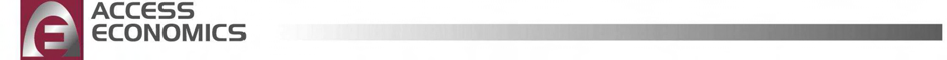 Figure 2.8: Incident cases of SCI by age, gender and severity, Australia, 2008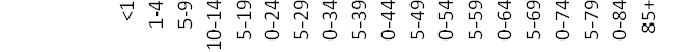 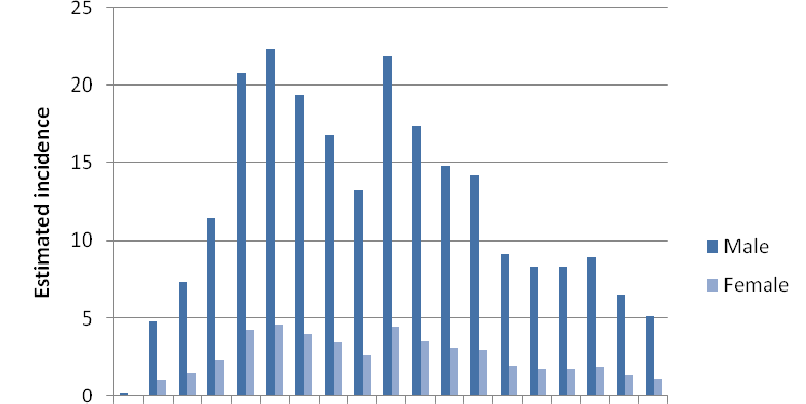 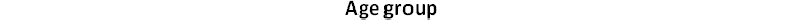 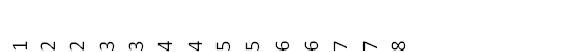 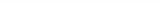 Source: Cripps (2008), AIHW NHMD (2008).ESTIMATED INCIDENCE - VICTORIATBIUpon request, VSTR provided data on the number of incident cases of TBI meeting registry entry criteria for 2007-08. The data request included the following parameters:definitions: all ICD-10 S06 codes (consistent with codes utilised to retrieve national TBI separations data by Helps et al, 2008);inclusions: cases included where TBI was principal or additional diagnosis (consistent with the approach used to retrieve national TBI separations data by Helps et al (2008);time period: 2007-08; andseverity: classified using the Glasgow Coma Scale as mild, moderate and severe (consistent with scores described in Section 2.1).Incident cases reported by VSTR are unlikely to capture all TBI cases, particularly moderate TBI. This is because VSTR entry criteria include that cases must have been admitted to hospital and must have an Injury Severity Score (ISS) > 15. Many moderate cases of TBI are unlikely to meet these conditions9. Therefore, VSTR is perceived to be a reasonable source to estimate the number of new cases of severe, but not moderate TBI.9 Source: Personal consultation with VSTR, 15/04/09Tate et al (1998) reported the severity breakdown for hospital treated TBI in NSW as mild = 62.2%, moderate = 20.3% and severe = 13.6% (remaining 3.9% of cases died). Therefore the ratio of moderate to severe TBI was 1.49:1.0. This ratio was adopted to estimate the number of severe TBI cases in Victoria (calculated as number of severe TBI cases x 1.49).The number of new moderate TBI cases was estimated as 370 and the number of new severe TBI cases was reported by VSTR as 248 (Table 2-14). This is equivalent to incidence rates of 7.0 and 4.7 cases per 100,000 persons for moderate and severe TBI respectively. The age and gender distribution for moderate and severe TBI (combined) was similar to that from the Australian data and is indicated in Figure 2.9.Incident cases reported by VSTR are unlikely to capture all state-wide cases (and are therefore likely conservative) due to the following reasons.A small proportion (8%) of hospitalised major trauma cases in Victoria in 2007-08 registered by the VSTR did not have ICD-10 codes documented. Any TBI cases in this group were excluded from reported incident cases10.Deaths prior to arriving at hospital were excluded.Table 2-14: Incident cases of TBI by severity and gender, Victoria, 2008Source: VSTR (2009), Tate et al (1998).10 VSTR utilise AIS as primary coding system. However, at request kindly provided cases by ICD-10 codes to enable comparability with National data reported by NISU.Figure 2.9: Incident cases of TBI by age, gender and severity, Victoria 200825201510	MaleFemale50Age groupSource: VSTR (2009). Note: The only adjustment required for modelling purposes was to convert age categories from 10 year to 5 year brackets. Frequencies for each 10 year bracket were applied evenly across the two composite five year groups. e.g. age 35-44 (incidence 54), divided into age groups 35-39 and 40-44 and incidence of 27 assigned to each. No cases assigned to age groups 0-10 and 85+.SCIUpon request, VSTR provided data on the number of incident cases of SCI meeting registry entry criteria for 2007-08. The data request included the following parameters:definitions: all ICD-10 SCI codes (consistent codes utilised to retrieve national SCI separations data by Henley, 2009);inclusions: cases included where SCI was principal or additional diagnosis (consistent with approach utilised to retrieve national TBI separations data by Henley (2009); andtime period: 2007-08.The number of incident cases was reported as 36 and 52 for paraplegia and quadriplegia respectively TBI (Table 2-15). The age and gender distribution for paraplegia and quadriplegia combined was similar to the Australian data and is illustrated in Figure 2.10.Table 2-15: Incident cases of SCI, by severity and gender, victoria, 2008Source: VSTR (2009).Figure 2.10: Incident cases of SCI by age, gender and severity, Victoria, 2008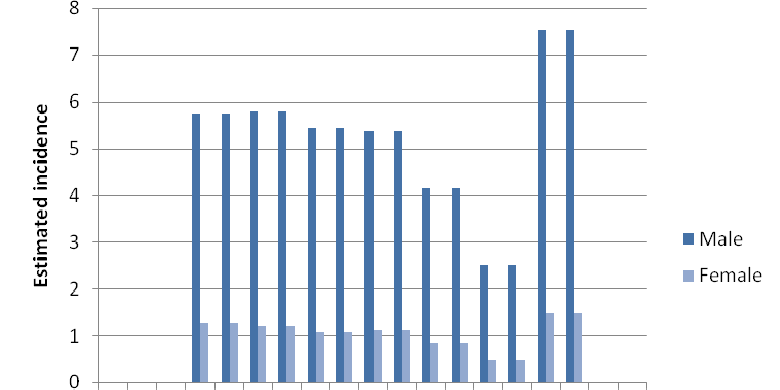 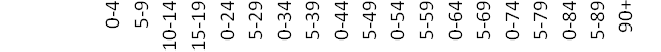 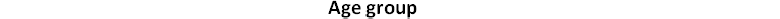 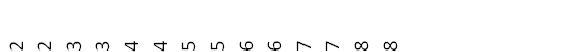 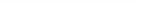 Source: VSTR 2009. Note: The only adjustment required for modelling purposes was to convert age categories from 10 year to 5 year brackets. Frequencies for each 10 year bracket were applied evenly across the two composite five year groups. e.g. age 35-44 (incidence 13), divided into age groups 35-39 and 40-44 and incidence of 6.5 assigned to each. No cases assigned to age groups 0-10 and 85+.Incident cases reported by VSTR are likely to be conservative for the same reasons outlined under TBI.PREVALENCETBIA literature review revealed no clear estimates of TBI prevalence. This was confirmed byNISU11. A project on injuryin Australia is currently estimating theprevalence of TBIemploying the global burden of disease method12.SCIO’Connor (2005) estimated that the prevalence of SCI in 1997 was approximately 10,000 cases, and predicted that this would be 12,000 by 2021. Similarly, Cripps (2008) estimated SCI prevalence in 2006-07 to be 9,000. However, for reasons outlined in Section 2.6, these estimates may be conservative.11 Source: Personal communication with NISU, email17/4/0912 Additional information is available at: http://sites.google.com/site/gbdinjuryexpertgroup/HomeCROSS-CUTTING METHODOLOGICAL ISSUESINCIDENCE AND PREVALENCE APPROACHES TO COST MEASUREMENTIncidence approaches measure the number of new cases of a given condition (in this case TBI/SCI) in a base period (in this case calendar year 2008) and the costs associated with treating them, as well as other financial and non-financial costs (e.g, productivity losses, loss of quality of life) over the person’s lifetime, due to the condition. The total costs represent the net present value (NPV) of current and future costs incurred due to new cases in the year in question.In contrast, prevalence approaches measure the number of people with a given condition in a base period and the costs associated with treating them as well as other financial and non- financial costs (productivity losses, loss of quality of life) in that year, due to the condition. Prevalence approaches can be more suitable for chronic conditions and for a snapshot of total economy-wide costs that will be borne in a given year.Figure 3.1 depicts the difference between an incidence approach, estimating the present value of the lifetime costs of new cases of TBI/SCI in 2008 (area C plus the present value of C* in Figure 3.1) and a prevalence approach (areas A+B+C in Figure 3.1). Consider person A, who experienced TBI/SCI in 2000 and continued to experience its impacts until death in 2008. This person would be included in a prevalence approach (but not in an incidence approach), although only the costs incurred in 2008 would be included (i.e. A but not A*, where A includes the present value of premature mortality costs if the death was premature). Person B developed TBI/SCI in 2004 and experiences its impacts through to 2011 (with costs of B+B*+B**); she also would be counted (but only costs of B) using a prevalence approach, but not using an incidence approach. Person C (shaded in grey dots) is newly diagnosed with TBI/SCI in 2008 and his costs in 2008 (C) would be included in a prevalence approach but not future costs (C*). In an incidence approach, only person C is included, with total costs being C plus the present value of C*.Figure 3.1: Prevalence and incidence approaches to cost measurement2000	2008	2016Incidence costs = C + present value of C*. Prevalence costs = A + B + C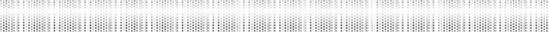 NET PRESENT VALUE AND THE DISCOUNT RATEWhere future costs are ascribed to the year 2008 throughout the report the formula for calculating the NPV of those cost streams is provided below.NPV = ΣCi/(1+r)^i where i=0,1,2….n	whereCi = cost in year i, n = years that costs are incurred and r = discount rate.Choosing an appropriate discount rate is a subject of some debate, as it varies depending on what type of future income or cost stream is being considered. The discount rate needs to appropriately take into account risks, inflation and positive time preference.Risk and positive time preference: The minimum option that one can adopt in discounting future expected healthy life streams and other costs is to set future values on the basis of a risk free assessment about the future ie. assume the future flows are similar to the certain flows attaching to a long-term Government bond. From recent history, the long-term nominal bond rate has averaged 5.8% per annum (Figure 3.2). If there were no positive time preference, people would be indifferent between having something now or a long way off in the future, which applies to all goods and services.Figure 3.2: 10-year government bond yields (daily)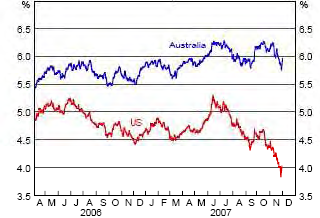 Source: Bloomberg, Reserve Bank of Australia.Inflation: The Reserve Bank has a clear mandate to pursue a monetary policy that delivers 2% to 3% inflation over the course of the economic cycle. This is a realistic longer run goal and an inflation rate in this range (2.8%) is used in arriving at the discount rate for healthy life below. It is important to allow for inflation in order to derive a real rather than nominal rate.The Victorian Competition and Efficiency Commission (2007) recommended using a real discount rate of 3.5%, whereas the Office of Best Practice Regulation (Australian Government, 2007) recommended using a real rate of 7% in the base case. Sensitivity analysis will therefore be undertaken using a real discount rate of 7%.LITERATURE SEARCHBeyond what was readily available through these sources, literature searches for relevant medical journal articles were conducted through the PubMed database in late April to early May 2008. Terms that were searched include:TBI/SCI AND (incidence OR prevalence OR frequency);TBI/SCI AND risk factors;TBI/SCI AND (mortality OR life expectancy);TBI/SCI AND (utility OR disability weight OR quality of life); andTBI/SCI AND (employment OR productivity).METHOD FOR ESTIMATING HEALTHCARE, LONG TERM CARE AND EQUIPMENT AND MODIFICATIONS COSTSThis chapter describes the data sources and methods for the calculation of the healthcare, long term care, and equipment and modifications costs, which are utilised in subsequent chapters. The methods are common to these three cost categories and the cost data are sourced from the TAC.SOURCE FOR COST DATA (TAC)Cost data were retrieved from the TAC including:detailed cost descriptions;conditions: moderate TBI13, severe TBI (consistent with GCS classifications described in 2.1) and paraplegia and quadriplegia;age categories;date or year of injury/onset;gender; andpay years 2004-2008.TAC cost data broadly included five categories:healthcare costs (described in Chapter 5);equipment and modifications costs (described in Chapter 6);long term care costs (described in Chapter 6);compensation to families for fatal accidents (conservatively excluded due to inability to separate deaths at the scene of the accident);loss of earnings and medico-legal costs (excluded due to duplication with costs calculated using alternative cost sources and described in Chapter 6).The cost categories (4) and (5) above, which are excluded from this analysis, represent a small proportion (<2%) of overall TAC costs. The key cost drivers of TAC claims for TBI/SCI patients were hospital costs (a component of healthcare) and long term care costs. These two categories constituted 52% of all TAC costs for TBI/SCI patients between 2004-2008 (Figure 4.1).13 For the moderate classification, TAC had some reservations regarding GCS data, specifically regarding the whether GCS were collected at the same time. Furthermore some cases did not have GCS data and were therefore for excluded from the analysis.Figure 4.1: Mean cost for six years post injury, by cost category and condition ($)350,000300,000250,000200,000150,000100,00050,000Mod TBI Severe TBI Paraplegia Quadriplegia-Equipment and ModificationsHealthcare costsAttendant CareAdministration Compensationto familySource: TAC (2009).APPLICATION OF COST DATACalculation of mean per patient costsThe TAC data were ‘claims’ data not patient data. Therefore the approach to estimating costs over time per patient was as follows.A category ‘time since injury category’ was developed based on the year of injury and the year of payment.Claims in the ‘greater than six year post injury’ category were ignored because the sample was small.The mean annual cost per patient (for each cost category and time post injury) was calculated by dividing the sum of claims by the number of ‘eligible’ patients (patients with TBI/SCI who were on TAC books). The number of ‘eligible patients’ was assumed to be equal to the sum of all patients in ‘year 1’ (year of injury) over the cost data period (a proxy for all new cases entering the TAC compensation eligibility system).Costs applied over timeCost trends over time (years post injury) were very pronounced. For example, for severe TBI and quadriplegia, mean TAC healthcare costs decreased over time in the first six years post injury (from $112,641 and $87,755 respectively in the first year to $7,024 and $14,122 by year 6). In contrast, long term care costs increased over the same time period and then stabilised (Figure 4.2, Figure 4.3). To capture these trends in the cost model, costs were calculated and applied based on years post injury from year 1-6.Figure 4.2: Mean annual cost over time by cost type, severe TBI ($)120,000100,00080,00060,00040,00020,000Equipment and ModificationsHealthcare costs Long term Care01	2	3	4	5	6Years post injurySource: TAC (2009).Figure 4.3: Mean annual cost over time by cost type, quadriplegia ($)140,000120,000100,00080,00060,00040,00020,000Equipment and ModificationsHealthcare costs Long term Care01	2	3	4	5	6Years post injurySource: TAC (2009).After six years, the TAC cost data were much more difficult to interpret (primarily due to small samples (the dataset related to the previous five years 2004-2008). Therefore, for all years after year 6, constant costs were applied based on year 6 values and (year 4-6) cost trends as summarised in Table 4-1. Consistent with the TAC funding model these costs were applied for the remainder of the patient’s lifetimes (Figure 4.4).Table 4-1: Approach to calculate costs after year six post injuryFigure 4.4: Total cost of claims (2004-2008) by years since injury ($)200,000,000180,000,000160,000,000140,000,000120,000,000100,000,00080,000,00060,000,00040,000,00020,000,00000  1 2 3  4  5  6  7  8  9 10 11 12 13 14 15 16 17 18 19 20 21Years post injurySource: TAC (2009).All costs were inflated from their pay year to real prices in the reference year 2008 based on AIHW health inflators (AIHW, 2008). No significant demographic trends were observed and therefore costs were applied regardless of age and gender.TRANSFERABILITY ISSUESThe TAC data are a rich and large data source for patients with the target conditions of TBI and SCI. Therefore, these costs were utilised as the basis for the calculation of healthcare, equipment and modifications and long term carer costs. However, these costs are unlikely to be transferable to all Australian SCI and TBI patients. The following transferability issues were considered and are described in detail below:transferability to non-compensable patients (TAC patients are ‘compensable’);transferability across states (TAC patients are Victorian); andtransferability to cases not caused by transport accidents (TAC patient injuries are caused by transport accidents).Transferability to non-compensable patientsIn Australia, the medical and rehabilitation expenses of individuals injured in transport accidents are typically financed by state government monopoly regulators. All Australian states and territories have compulsory third party (CTP) motor vehicle accident regulators. There are substantial differences between the transport accident schemes that operate in Australia. The minority are ‘no fault’ schemes in which compensation is provided irrespective of whether the injured individual was at-fault or not-at-fault (i.e, the Victoria, Tasmania, Northern Territory and partial ‘no fault’ in NSW). In these schemes benefits vary with treatment expenses generally provided and different systems for compensation for non- economic loss (permanent disability). Schemes such as those in Queensland and SA are fault-based, common law schemes. Since 1999, tort schemes such as these have also introduced a range of tort reforms, such as caps on general damages (i.e. payments for pain and suffering), which are designed to limit claims and insurance premium growth (Table 4-2).Table 4-2: Structure of Australian transport accident compensation schemesExclusive no-fault	No-fault and commonExclusive common law	law	Northern Territory (residents)	Victoria	New South Wales (plus ‘partial’ no fault)Tasmania	ACTQueensland Western Australia South AustraliaNorthern Territory (visitors)Source: Victorian Auditor-General’s Office (2002).The TAC is a ‘no-fault’ scheme; this means that medical benefits will be paid to an injured person regardless of who caused the accident. In relation to transferring costs to patients not covered by the TAC in Victoria (or an equivalent scheme in another state) there are two key options:assume care received is ‘standard clinical practice’ and thus apply to non-compensable patients; oradjust (decrease) costs for ‘non-compensable’ patients based on available evidence.Previous literature indicates a lower utilisation of healthcare services by non-compensable patients. For example, Gabbe et al (2007) studied the healthcare service use of 243 blunt major trauma patients in Victoria over six months and found that:of patients with an ongoing disability, non-compensable patient were 3.7 times more likely to have ceased health care service use than compensable patients; andcompensable patients were almost twice as likely to be discharged to inpatient rehabilitation (78% vs 40%).In addition, VSTR data for TBI/SCI patients in 2007-08 confirms that non-compensable patients were approximately 20% less likely to be discharged to inpatient rehabilitation (Table 4-3).Table 4-3: Health service utilisation in Victorian TBI and SCI major trauma cases by compensable/road trauma status, 2007-08 (frequency and (%))Population descriptor	Traumatic Brain Injury	Spinal Cord InjurySource: VSTR (2009).In light of this evidence, we assumed that TAC costs were not directly transferable to non- compensable patients. Consultation with experts indicated that ‘acute care’ costs are not likely to differ based on eligibility for compensation14. Therefore, adjustments were applied to the rehabilitation component of healthcare costs, equipment and modifications and long term care costs. There is no available empirical evidence regarding cost differences, therefore, costs for these categories were decreased by 30%15 for non-compensable patients.For Victoria, during the year 2007-08, 248 out of 477 (52%) TBI/SCI cases recorded on the VSTR were likely to be compensable by the TAC (Table 4-4). This figure was adopted for the Victorian analysis (Table 4-4).14 Best judgment by the steering committee convened for this project.15 Best judgment estimate by the steering committee convened for this project.Table 4-4: Proportion of Victorian TBI/SCI cases likely to be ‘compensable’Funding status	Traumatic BrainInjurySpinal Cord Injury	TotalSource: VSTR (2009). Note: *A case was considered likely to be TAC compensable if the mechanism of injury was road trauma-related (i.e. motor vehicle, motorcycle, pedestrian, pedal cyclist, other transport-related) or confirmed as a TAC case according to the fund source recorded by the hospital.For the Australian analysis, we assumed:Victoria, Tasmania and the Northern Territory have no-fault transport accident compensation schemes. For simplicity, this analysis assumed that the incident cases of TBI/SCI were evenly distributed across the states proportionally with population16 and that proportion of ‘compensable’ cases in Tasmania and Northern Territory was equal to figures reported for Victoria (52%).In the remaining states and territories, 52% of TBI/SCI were assumed to be due to transportation accidents (source: VSTR 2009) and 60% of TBI/SCI cases were assumed to submit claims for compensation through common law schemes (refer to calculations in Table 4-5).Across all of Australia, 36.8%17 of all TBI/SCI cases were assumed to be compensable.Table 4-5: Comparison of claims per population between states with common law compensation schemes and victoriaState	Total claims	Population	Claims percapitaStates with no fault compensation schemesClaims per 100,000populationMean for three states as % of Victoria	60%Source: MAA (2008), MAC (2008), MAIC (2008) and TAC (2008).Health outcomes data was assumed to be representative of the average TBI/SCI case and was thus assumed to be transferable to both compensable and non-compensable cases.We acknowledge that in practice state-specific incidence is likely to vary. For example, in the three years 2003-04 to 2005-06, rates ranged from a high of 229 SCI cases per 100,00 of population in NT to a low of 117 cases per 100,000 in Victoria (AIHW, 2007).Calculated as 52% transportation accidents*60%Transferability across statesThe TAC data relate to TBI/SCI patients in the state of Victoria. The modelling assumed that, for patients with the same condition and funding status, average unit costs from Victoria were transferable to other states/territories of Australia. Table 4-6 describes health service utilisation for TBI/SCI for three Australian states (Victoria, NSW and Queensland). The health service utilisation across states does not appear to be systematically different (i.e. consistently higher or lower for all conditions). Therefore using Victorian data to approximate other states appeared reasonable.Table 4-6: Health service utilisation for TBI/SCI – Victoria, NSW and QueenslandHealth service utilisationTBI	SCISource: VSTR (2009), QTR (2009), NSW SCIR (2009). *Not available.Transferability to non MVA patientsTo be eligible for TAC compensation, injuries of TBI/SCI patients must be due to an accident involving motorised land-based transport (train, bus, motorcycle, car, tram). The TAC costs sourced for this study are therefore reflective of the costs for TBI/SCI patients whose injuries are a consequence of transport accidents . Transferability of these costs to TBI/SCI patients with injures due to other causes (e.g. falls, water-related injuries) was uncertain.Expert advice18 indicates that treatment required for MVA (high velocity accidents) can differ from non-MVAs which tend to be lower velocity – for example, falls from ladders. However, there is no available evidence to support a cost differential. For simplicity, and in the context of scarce evidence, this analysis assumed that healthcare and associated costs were similar for the same conditions regardless of the cause.18 Source: Consultation with steering committee member Prof. Jamie CooperHEALTH SYSTEM EXPENDITUREThis chapter estimates the Australian health system expenditure due to TBI/SCI. Health system expenditures include administration, ambulance/road accident rescue, hospital, medical and paramedical costs.METHODSThere are essentially two ways of estimating health cost elements.Top-down: Data may be able to provide the total costs of a program element and then allocate those costs by disease. The AIHW estimates health system expenditure by disease or disease group, e.g. TBI or SCI.Bottom-up: Data may be available for the number of people with a disease who experience a cost impact from the disease (‘n’) and the average cost impact. The product is the total cost, e.g. the number of medical specialist visits to treat TBI/SCI in a year multiplied by the average cost of a specialist visit.Due to the lack of national data and access to detailed TAC cost data, a bottom-up approach was employed for this analysis. The method for cost calculation is described in Chapter 4. An additional adjustment was performed as described in below. Healthcare utilisation for TBI/SCI was previously described in Section 2.4.Attribution issuesPatients with TBI/SCI are frequently multiple trauma patients. For example, in 2006-07 in Victoria the distribution of the number of injuries was:24.8% of patients had one to two injuries;22.4% had three to four injuries; and52.8% had five or more injuries (VSTR, 2008).Similarly, at a national level, NISU/AIHW published reports indicate that approximately 40- 50% of all TBI/SCI cases do not indicate TBI/SCI as the principal diagnosis, suggesting multiple injuries.Of all TBI cases, 62.5% recorded a TBI code as the principal diagnosis (Helps et al, 2008).Of all SCI cases, 50.4% recorded a SCI code as the principal diagnosis (Henley, 2009).It is therefore likely that some of the healthcare costs incurred by the TAC are attributable to other (typically orthopaedic) injuries. Consultation with the clinicians on the steering committee convened for this project indicated that costs are only likely to differ for the acute hospital period and not rehabilitation/ long term care. For estimation purposes, and following consultation with the steering committee, this analysis assumed that 50% of TBI/SCI cases have significant co-morbidities that would increase healthcare costs. For these cases, the acute hospital costs were decreased by 30%19.19 Best judgment estimate by the steering committee convened for this project.HEALTHCARE COSTSThe costs included with the healthcare cost category are summarised in Table 5-1.Table 5-1: TAC Healthcare costs – costs includedCost category	Costs includedAdministration	Patient accommodation, parent expenses, information search costs and interpreter costs.Ambulance/road accident rescueAmbulance and road rescue.Hospital	Acute, rehabilitation and other hospitals.Medical		General practioners, specialist including anaesthetic and surgical doctors, pathology, radiology and psychiatry.Paramedical	Dental, psychology, speech therapy, social work, physiotherapy,chiropody/podiatry, optical, chiropractor, osteopathy, special education, physical education, occupational therapy, nursing, chemist, driving education and serious injury family counselling.Source: TAC (2009).The healthcare costs calculated for TBI/SCI, disaggregated by years post injury, as used in the cost model are summarised in Table 5-2. Healthcare costs in the year of injury were highest for all conditions, except quadriplegia, for which healthcare costs peaked in year two. Mean per patient healthcare costs (Australia) for the first six years post injury ranged from$139,427 for moderate TBI to $297,453 for quadriplegia.Table 5-2: TAC Healthcare costs for model, by years post injury ($)Year post injury	Moderate TBI	Severe TBI	Paraplegia	QuadriplegiaSource: TAC (2009).Table notes: With regards to hospital and medical consults, costs reflect full fees. In other words, no costs are absorbed by other funding agencies (e.g. Commonwealth through Medicare)Hospital costs include all hospitals (acute/rehab, public/private).Patients with less than one day in hospital must pay the first $564 in medical expenses (excess). This analysis assumes that the overwhelming majority of patient groups defined for this project would have been admitted for more than one day and thus no adjustment for this cost incurred by patients was necessary. This assumption was confirmed by TAC.* For all years after year 6, constant costs were applied based on year 5 values and (year 4-6) cost trends.PRODUCTIVITY AND OTHER FINANCIAL COSTSIn addition to health system costs, TBI and SCI also impose a number of other important financial costs on society and the economy. Because TBI and SCI typically affect young people of working age, most of these costs apply to them as well as to their family.Equipment and modifications are required to help manage disability from TBI and SCI to assist with daily living and transportation, avoid medical complications, and provide home assistance or ventilation.Long term care costs are incurred to provide services to people with SCI/TBI that would not be required in the absence of the injury, such as assisted accommodation, respite care, personal assistance, supported community services and living expenses.Productivity losses arise when people who would otherwise be employed are not able to work at all or work fewer hours because of their condition, or because they die prematurely as a result of their condition. Productivity losses also include absenteeism from work because of their condition.Other costs comprise the cost of aids and equipment, patient travel costs and other financial costs not captured elsewhere.Efficiency losses comprise the deadweight losses (DWLs) associated with government transfers such as taxation revenue forgone, welfare and disability payments.EQUIPMENT AND MODIFICATIONSEquipment and modifications are those not captured in formal health sector or disability services costs that include equipment and technology in order to assist with daily living.MethodsThe methods for cost calculation are described in Chapter 4.TBIThe proportion of people with brain injury/acquired brain damage who used some form of aids was 47.7% in Victoria (SDAC 2009). TBI patients frequently require transportation equipment (e.g., prescription wheelchairs and gait aids) and environmental manipulation (e.g., installation of lifts, ramps and rails, and bathroom alterations). Patients with catastrophic injury may need prescription of major equipment (e.g., hoists to facilitate patient transfer, modifications to cars such as special seating) and modifications to their home environment (e.g., bathroom modifications, grab rails, non-skid flooring) (Khan 2003).SCIPatients with SCI typically used some form of assistant aid/device, equipment or home/vehicle modification as outlined below.Transportation: specialised vehicles, motorised wheelchairs, manual wheelchairs and crutches (Table 6-1).Home assistance: commode/shower chair on wheels, grab bar by the toilet, electrical bed, special mattress, lift/hoist, computers and kitchen tools or cutlery with special handles (Biering-Sørensen, 2004).Avoid medical complications: new mattresses, cushions, shower commodes, padded toilet seats, hoists and slings, electric beds and splints (QSCIS, 2001).Ventilation: Some people with quadriplegia require ventilation devices (which are extremely expensive).Table 6-1: Mobility aids used by people with SCI, by SCI severity (%)Table 6-2: TAC Equipment and modification costs includedCost category	Costs includedLong term care other	Structural alterations, vehicle modification/purchase, computer equipment purchase, equipment for ADL, case management, community access planning/review and self purchasing/brokerage.Vocational	Vocational equipment, education training courses and counselling.Equipment	Beds, assisted movement, transport, communication aids,recreation, building fixtures, prosthesis and other.Source: TAC (2009).The costs for equipment and modifications (E/M) calculated for TBI/SCI disaggregated by years post injury utilised in the cost model are summarised in Table 6-3. Costs for E/M were highest in year two for all conditions. Mean per patient E/M for the first six years ranged from$8,381 for moderate TBI to $123,593 for quadriplegia. The costs for SCI were up to eight-fold the costs for TBI.Table 6-3: TAC Equipment and modifications costs for model, by years post injury ($)Source: TAC (2009). * For all years after year 6, constant costs were applied based on year 5 values and (year 4- 6) cost trends.LONG TERM CARELong term care costs (primarily attendant care) tend to be very high for TBI and SCI. It was therefore decided to include these as an individual cost category within the analysis.MethodsThe methods for cost calculation are described in Chapter 4.Costs for TBI and SCIThe costs included with the long term care cost category are summarised in Table 6-4.Table 6-4: TAC Long term care costs – cost includedCost category	Costs includedLong term care	Attendant care, integration teacher aide, accommodation/respite care, independent living unit, special accommodation and nursing home supported community options.Source: TAC (2009).The costs for long term care calculated for TBI/SCI disaggregated by years post injury utilised in the cost model are summarised in Table 6-5. Costs for long term care increased rapidly in year 1 and 2 and then stabilised. Mean per patient long term care costs for the first six years ranged from $20,961 for moderate TBI to $343,526 for quadriplegia.Table 6-5: TAC Long term care costs for model, by years post injury ($)Year post injury   Moderate TBI	Severe TBI	Paraplegia	QuadriplegiaSource: TAC (2009). * For all years after year 6, constant costs were applied based on year 5 values and (year 4- 6) cost trends.PRODUCTIVITY LOSSESProductivity losses represent the cost of production that is lost when people with TBI and SCI are unable to work because of their condition, work fewer hours than they otherwise would, are absent more often, are less productive while at work, or because they may die prematurely. Access Economics adopts a human capital approach to measurement of productivity losses in developed countries.EMPLOYMENT PARTICIPATIONTBI and SCI can affect a person’s ability to work. If employment rates for people with TBI and SCI post injury are lower than the employment rates among the general population, this loss represents a real cost to the economy. The employment (or participation) rate is calculated by dividing the total number of employed persons by the number of people in each age- gender group.The Victorian DHS Disability Service Quarterly Data Collection Information System (DSQDC) and AIHW Commonwealth State/Territory Disability Agreement National Minimum Data Set (CSTDA NMDS) provide information about individuals’ labour force participation decisions and employment of people with various types of illness (AIHW, 2007; DHS, 2008). However, only acquired brain injury (ABI) was most relevant to this study. TBI was not specifically spilt from ABI in the scope of illnesses collected by both datasets. In additional, neither dataset collects information for SCI.Based on Victorian DSQDC data, 9.2% of males and 8.1% of females aged 15 years or older were employed. These calculations were based on all individuals who specified their employment status as either employed, unemployed or not in the labour force. The employment proportion was 26.1% and 20.3% for males and females respectively using the CSTDA NMDS data. The calculated proportion of individuals employed was quite different even though the same calculation approach was applied, reflecting the different populations in the different datasets.International and national studies examining the employment status and labour force participation of people with TBI and SCI were therefore also examined and utilised.TBITable 6-6 presents the list of existing articles and their findings for TBI that were most relevant to this report.Table 6-6: Summary of existing literature – TBISource	Data and sample	FindingsPonsford et al (1995) and Olver et al (1996) – follow up study of Ponsford et al (1995)Data obtained from Bethesda Hospital in Melbourne, AustraliaSample included 254 patients, majority sustained moderate to severe TBIPrior to injury – 68 persons were employed full time.Two years after injury – 41% of these 68 persons returned to full- time work, 9% to part-time work (total for full- and part-time of 50%), 43% were not employed and 7% were not in the labour force.Five years after injury – 34% returned to full-time work, 6% to part-time work (total for full-and part-time was 40%), 51% were not employed and 7% were not in the labour force.These figures translated to a probability of not being employed again after injury of about 50%- 60% (include full- and part-time), mid point value of 55%.Yasuda et al (2001)	Conducted a survey of numerous articles on persons with TBIBoake et al (2005)	United States – 210 working- age adults with mild to moderate TBI who were employed prior to their injuryIn general, post injury employment rates were in the range of 10%-70% compared to pre-injury employment rates of between 61% and 75%.Factors attributed to reduction in employment rates include injury severity, employment status definition and the absence of long-term follow up.Moderate TBI patients – approximately 35% (i.e. 20 persons) were employed three months after injury. This figure increased to 40% three months later.Findings were consistent with existing literature such as Rimel et al (1982) and Dikmen et al (1994).In order to calculate the productivity loss for people with TBI in Australia, the proportion of individuals with TBI who were employed was sourced from Ponsford et al (1995) and Olver et al (1996). Both articles utilised an Australia sample and their estimates were within the range specified in the international literature. Furthermore, unlike the disability services data from Victorian DHS and AIHW, Ponsford et al (1995) and Olver et al (1996) specifically looked at TBI patients. Unfortunately, Ponsford et al (1995) and Olver et al (1996) did not segregate their findings by severity of the condition.SCITable 6-7 presents the list of existing articles and their findings for SCI that were most relevant to this report.Table 6-7: Summary of existing literature – SCISource	Data and sample	FindingsMurphy et al (1997)	Data obtained from Austin Hospital Spinal Injuries Unit in Melbourne, AustraliaSample included 219 SCI patients of which 83% were male.Out of 219 patients, 98 suffered tetraplegia and 121 suffered paraplegiaRowell and Connelly (2008)	Data obtained from SpinalInjuries Association (SIA), QueenslandSample included 181 patients with quadriplegia onlyValtonen et al (2006)	182 Swedish patients with traumatic SCI who had been treated in the Spinal Injuries Unit in Sahlgrenska University Hospital, Göteborg, SwedenMajority of the interviewed patients were males(i.e. 73.6%)Prior to the injury, 73% were employed (i.e. full- and part-time), 5% were unemployed and looking for work and the remainder were unemployed but not looking for work (i.e. not in the labour force)After sustaining injury, 37% were employed (i.e. full- and part-time), 4% were unemployed but looking for work and 59% were unemployed but not looking for work (i.e. not in the labour force)Used a newly developed spinal injuries survey instrumentPrior to injury, 77.9% of the sample were employed, 5% were unemployed and looking for work and 8.6% were unemployed but not looking for work (i.e. not in the labour force)In the post injury period, 29.2% were employed, 11.1% were unemployed and looking for work and 54.2% were unemployed but not looking for work (i.e. not in the labour force)Obtained responses using structured questionnaireAverage pre-injury employment was found to be approximately 65.9%Average post injury employment was found to be approximately 47%To calculate the productivity loss for people with SCI, the employment rate for individuals with paraplegia and quadriplegia was sourced from Murphy et al (1997). Although Rowell and Connelly (2008) provide an employment estimate specifically for individuals with quadriplegia, use of that estimate would suggest that the estimate from Murphy et al (1997) is an overestimate for individuals with paraplegia. The lack of reconciliation between the two sources is overcome by using the average employment rate from Murphy et al (1997) for individuals with paraplegia and quadriplegia. Moreover, unlike Valtonen et al (2006), Murphy et al (1997) used a sample from Australia which is more relevant to this report.ExcessThe excess in employment rates for individuals with TBI and SCI refers to the difference between the employment rates of these individuals and rates in the general population. This difference in employment rates can then be attributed to TBI and SCI respectively. The employment rates for the general population for Victoria and Australia were 62.0% and 62.4% respectively in 2008 (ABS, 2008). Because the rates were similar, the employment rate for Australia was used in the calculation for productivity loss only. Ideally, it is best tomatch age groups, but it was not possible in this case to age-standardise the difference, so the implicit assumption is that there is no substantial difference between the age distribution of the employed population and that of the TBI/SCI populations.TBI. Taking the midpoint of the probability of not being re-employed after injury (i.e. 55%) as per Ponsford et al (1995) and Olver et al (1996) for both moderate and severe TBI, and multiplying by the Australian employment rate of 62.4% translates to an average reduction in the employment rate by 34.3% (i.e. 55.0% * 62.4%) for individuals with TBI in Australia (and Victoria). Note that the probability of not being re-employed after injury was assumed to be the same across genders (due to lack of ability to disaggregate the data).SCI. As discussed earlier, the employment rates for individuals with paraplegia and quadriplegia were sourced from Murphy et al (1997). One problem that arises is the difference in employment rates between the sample (i.e. 73%) and the general population (i.e. 62.4%). Hence, the calculation for the excess takes the difference between the employment rates before and after sustaining injury, 36% (i.e. 73%-37%) and divides by 73% to obtain the probability of not being employed after sustaining injury, approximately 49.3% (i.e. 36%/73%). This then gives an average reduction in employment rate by 30.8% (i.e. 49.3% * 62.4%) for individuals with SCI in Australia (and Victoria). Note that, as with TBI, the probability of not being employed after injury was assumed to be the same across genders.These results were then combined with average weekly earnings (AWE) and employment rates for each injury group to calculate the lost lifetime earnings in Australia and Victoria due to reduced employment in the modelling process.These results are consistent with the epidemiology of TBI and SCI – in that it can be a debilitating condition significantly reducing the ability to participate in employment.ABSENTEEISM FROM PAID AND UNPAID WORKAbsenteeism is unlikely to represent a significant component of the productivity losses associated with TBI and SCI. This is because only moderate and severe TBI and SCI are examined in this report, and many people with these injuries were unable to return to work (Ponsford et al, 1995; Olver et al, 1996; Murphy et al, 1997; Engel et al, 1998; Boake et al, 2005; Wehman et al, 2005; Pflaum et al, 2006; Valtonen et al, 2006; Rowell and Connelly, 2008).For those who managed to return to work after sustaining an injury, the scope of their job and their duties may have changed and been tailored to their needs. For instance, Schönherr et al (2004) found that in the majority of work situations for people with SCI, modifications were made such as job adaptations and a reduction in working hours. Inparticular, for those who resumed work, 61% kept working for the same employer but nearly half of them changed to a different type of job. The remaining 39% did not return to the same employer. The sample consisted of 57 people who were admitted to Centre for Rehabilitation Beatrixoord, The Netherlands.In another example, Ponsford et al (1995) showed that out of 25 people with TBI who were employed full time after sustaining their injury, 16 had returned to their previous position with the same duties, four had alternative duties with their previous employer, five had returned to full-time work with a new employer and one returned to a previous position on a part-time basis.Hence, based on this literature, the largest component of the loss of productivity due to TBI and SCI appears to derive from reduced employment rather than absenteeism.While there is a lack of literature quantifying absenteeism, one possible way to calculate the cost of absenteeism is to use the eligibility criteria in gaining compensation benefits as a guide. For instance, in Victoria, individuals who suffered a loss of earnings (LOE) as a result of their transport accident injury could gain access to LOE benefits from the TAC. These individuals had to be working at the time of the accident, aged 15 years or older and their injuries prevented them from returning to work. However, individuals who qualified for an LOE benefit also had to wait for the “first five days” exclusion period to end before their LOE payments could commerce. During these five days, individuals are expected to use their own funds or sick leave entitlements from their employers.20Therefore, to quantify the lifetime cost of absenteeism, five days of sick leave per person was assumed to have been taken by injured patients who were employed prior to their injury. This assumption was applied to individuals with moderate/severe TBI, paraplegia and quadriplegia.The same number of days lost was estimated for those who do not work in paid employment, from their household productivity, which is typically valued at 30% of the average wage rate.PREMATURE DEATHFrom the mortality rates in Section 2.5, there were an estimated 337, 351, 9 and 19 deaths due to moderate TBI, severe TBI, paraplegia and quadriplegia in Australia. The number of deaths were 84, 87, 2 and 7 respectively for Victoria. In Australia, based on this case mortality risk, and incorporating the employment rates and estimates of average lifetimeInformation obtained from TAC website: www.tac.vic.gov.au. Last accessed at 21 April 2009.earnings for different age-gender groups, the present values of lost lifetime earnings due to premature death among those who would otherwise have been employed are $243.4 million,$253.3 million, $6.8 million and $14.3 million for moderate/severe TBI, paraplegia and quadriplegia respectively. In Victoria, the figures are $63.7 million, $69.4 million, $1.8 million and $4.1 million respectively.Premature death also leads to additional search and hiring costs for replacement workers. These are estimated as the number of people with moderate TBI, severe TBI, paraplegia and quadriplegia who die prematurely (by age and gender) multiplied by their chance of being employed multiplied by the search and hiring cost brought forward three years where the search and hiring cost is estimated as 26 weeks at AWE and the three year bring forward reflects average staff turnover rates in Australia.Therefore, in Australia, the average additional search and hiring lifetime costs are estimated at approximately $0.9 million, $0.7 million, $0.1 million and $0.1 million for moderate/severe TBI, paraplegia and quadriplegia respectively. The figures are $0.3 million, $0.2 million,$26,981 and $38,578 respectively for Victoria.CARER COSTSCarers are people who provide informal care to others in need of assistance or support. Most informal carers are family or friends of the person receiving care. Carers may take time off work to accompany people with TBI and SCI to medical appointments, stay with them in hospital, or care for them at home. Carers may also take time off work to undertake many of the unpaid tasks that the person with TBI and SCI would do if they did not sustain injuries and were able to do these tasks.Informal care is distinguished from services provided by people employed in the health and community sectors (formal care) because the care is generally provided free of charge to the recipient and is not regulated by the government.While informal care is provided free of charge, it is not free in an economic sense, as time spent caring is time that cannot be directed to other activities such as paid work, unpaid work (such as housework or yard work) or leisure. As such, informal care is a use of economic resources.METHODOLOGYThere are three potential methodologies that can be used to place a dollar value on the informal care provided.Opportunity cost is the value of lost wages forgone by the carer.Replacement valuation is the cost of buying a similar amount of services from the formal care sector.Self-valuation is what carers themselves feel they should be paid.Access Economics has adopted the opportunity cost method in this report as it provides the most accurate estimate of carer costs based on AWE and sufficient demographic data are available on providers of care for people with TBI and SCI.INFORMAL CARE COSTS ESTIMATIONThis report analyses the available epidemiological data (from Australia and overseas) together with Survey of Disability, Ageing and Carers (SDAC), Victorian DSQDC and CSTDANMDS data (ABS, 2003; AIHW, 2007; DHS, 2008) and Access Economics (2005), to gain estimates of the proportion of individuals who had a carer and the total number of hours of care provided to people with TBI and SCI in 2008. The value of care is then calculated based on AWE and the average probability of employment.TBIData from Australasian Rehabilitation Outcomes Centre (AROC), SDAC, Victorian DSQDC, CSTDA NMDS provided information on informal care used by people with brain injury or ‘acquired brain damage’. As noted earlier, data for ABI were assumed to be transferable to TBI.According to AROC data, the proportion of people requiring external support increased substantially after TBI/SCI. For instance, the proportion of patients who required external support prior to their injury was 39% and this figure increased to 76% after injury and patients were discharged from the hospital (AROC, 2008).SDAC data on the other hand specifically provide the proportion of injured people who have informal assistance21. In Victoria, the proportion of people with brain injury/acquired brain damage with informal assistance was 52.1%. The proportion was 53.6% for Australia. These proportions were very similar to those obtained from Victorian DSQDC and CSTDA NMDS data, where the proportions of individuals with ‘acquired head injury’ who have informal carers were 54.2% and 50.1% respectively. Given the similarity across datasets, the proportion obtained from SDAC (i.e. 53.6%) was utilised for both Victoria and national level economic modelling since it represented the mid value across all the range of figures obtained from the available data.Based on the Victoria DSQDC data, it was further revealed that out of those who have informal carers, 58.6% have carers of primary status. This implied that there were approximately 31.4% (i.e. 58.6%*53.6%) who had an informal carer with primary status. This proportion was high compared to approximately 2.4% of the general population who have primary carers (ABS, 2003). Taking the difference between 31.4% and 2.4% gives the total ‘excess’ of informal care use attributable to brain injury, i.e. 29.0%.To obtain the number of hours spent by primary carers on patients with TBI, inference was made based on the GOS-E severity scale and the number of hours spent by primary carers on patients with paraplegia and quadriplegia. As discussed further in the next sub-section, the average number of hours spent caring for people with paraplegia and quadriplegia was22.9 and 40 hours per week respectively. Bearing this in mind and looking at the frequency distribution of patients with TBI and SCI on the GOS-E scale, it was revealed that most patients with severe TBI were the same severity scale as patients with paraplegia (Table 6-8). Using this relationship, the same number of hours was assumed for individuals with severe TBI, i.e. 22.9 hours.Most patients with moderate TBI, unsurprisingly, were a scale lower than those with severe TBI. To be conservative with the estimates of carer costs for this group, the number of hours provided  by  primary  carers  was  assumed  to  be  half  of  those  with  severe  TBIAccording to ABS, informal assistance is defined as unpaid help or supervision that is provided to persons with one or more disabilities or persons aged 60 years and over living in households. It includes only assistance that is provided for one or more of the specified tasks comprising an activity because of a person's disability or age. Informal assistance may be provided by family, friends or neighbours. For this survey, any assistance received from family or friends living in the same household, was considered to be informal assistance regardless of whether or not the provider was paid (ABS, 2003).i.e. approximately 11.4 hours (50%*22.9 hours). Note that the same average hours per week were assumed to apply to male and females patients with TBI.Table 6-8: The highest frequency of patients with TBI and SCI that occurred on theGOS-E SCALEGOS-E	Moderate TBI	Severe TBI	Paraplegia	QuadriplegiaDeath Vegetative stateLower severe disability	Upper severe disability		Lower moderatedisability	Upper moderate disabilityLower good recovery Upper good recoverySource: Victorian Trauma Registry (2008).Finally, the cost of non-primary carers for patients with TBI was assumed to be 41.9% of total primary carer costs. This proportion was based on the findings in Access (2005).SCISimilar to patients with TBI, the proportion of patients with paraplegia and quadriplegia that required external support increased drastically prior to and after sustaining injury (AROC, 2008). For instance, the proportion of patients with paraplegia and quadriplegia who required external support prior to their injury was 28% and 33% respectively. The figures increased to 69% and 80% after injury and patients were discharged from the hospital (AROC, 2008).According to SDAC data, the proportion of individuals in Australia who have paralysis with a disability and have some form of informal assistance was approximately 79.3% (ABS, 2003). Unfortunately, due to the small number of cases, ABS was unable to provide further information. Fortunately, international and national literature considered the role of carers for people with paraplegia and quadriplegia.Rowell and Connelly (2008) found that families played an ongoing role caring for people with SCI. A total of 70% of 181 individuals (in Queensland, Australia) with quadriplegia received some unpaid care. The average number of hours spent by caregivers was found to be approximately 80 hours per fortnight (i.e. 40 hours per week).Using a sample of 348 US veterans (345 men, 3 women) with paraplegia (51%) and tetraplegia (49%), Robinson-Whelen and Rintala (2003) found that 38% received no paid or unpaid assistance/carer while another 37% received some form of unpaid assistance/care. The remaining received paid care only. They also found that on average, primary informal caregivers provided almost 12 hours of care per day. The average hours were approximately 14 hours for quadriplegia and 8 hours for paraplegia (i.e. approximately 57.1% of the number of hours spent on patients with quadriplegia).In order to calculate the carer costs, the proportion of individuals with quadriplegia with a primary carer was assumed to be 70% as found by Rowell and Connelly (2008) – possibly conservative since it is lower than SDAC (i.e. 79.3%). This Rowell and Connelly (2008) source appears reasonable given that the average number of hours spent by carers was equivalent to those spent in a full time job. The same proportion was applied to patients with paraplegia. The number of hours spent by primary carers caring for people with paraplegia was, however, adjusted by a factor of 57.1% as indicated in Robinson-Whelen and Rintala (2003) and this gave an average hour of 22.9 per week (i.e. 57.1%*40 hours per week). Note that the same average hours per week were assumed to apply to male and females patients with SCI.Finally, the cost of non-primary carers for patients with SCI was again assumed to be 41.9% of total primary carer costs (Access Economics, 2005).FUNERAL COSTSThe ‘additional’ cost of funerals borne by family and friends of people with TBI and SCI is based on the additional likelihood of deaths associated with TBI and SCI (Section 6.3.3) in the period that the person is injured. However, some patients (particularly older patients) would have died during this time anyway. Eventually everyone must die and thus incur funeral expenses – so the true cost is the cost brought forward (adjusted for the likelihood of dying anyway in a given year). The Bureau of Transport Economics (2000) calculated a weighted average cost of a funeral across all states and territories, to estimate an Australian total average cost of $3,200 per person for 1996, or, inflated using consumer price inflation,$4,380 per person who died in 2008.DEADWEIGHT LOSSES FROM TRANSFERSTransfer payments represent a shift of resources from one economic entity to another. The act of taxation and redistribution creates distortions and inefficiencies in the economy hence transfers also entail real net costs to the economy. These real net costs are termed ‘deadweight losses (DWLs)’.DWLs refer to the costs of administering welfare pensions and raising additional taxation revenues. Although invalid and sickness benefits and forgone taxation are transfers, not real costs (so should not be included in the estimation of total costs), it is still worthwhile estimating them as that helps us understand how the total costs of TBI and SCI are shared between the taxpayer, the individual and other financiers.There are two sources of lost tax revenue that result from the lower earnings – the potential income tax forgone and the potential indirect (consumption) tax forgone. The latter is lost because, as income falls, so does consumption of goods and services. The average personal income tax rate used is 18.7% and the average indirect taxation rate used is 13.1%, based on parameters for 2008 from the Access Economics macroeconomic model.Transfer payments (Government payments/services and taxes) are not a net cost to society as they represent a shift of consumption power from one group of individuals to another in society. If the act of taxation did not create distortions and inefficiencies in the economy, then transfers could be made without a net cost to society. However, through these distortions, taxation does impose a DWL on the economy.DWL is the loss of consumer and producer surplus, as a result of the imposition of a distortion to the equilibrium (society preferred) level of output and prices. Taxes alter the price and quantity of goods sold compared to what they would be if the market were not distorted, and thus lead to some diminution in the value of trade between buyers and sellers that would otherwise be enjoyed (Figure 4-2).Figure 6.1: DWL of taxationPrice ($)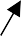 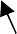 SupplyDeadweight Loss (cost of raising taxation revenue)Price plus TaxPriceActual Quantity SuppliedPotential Quantity SuppliedDemandOutputThe rate of DWL used in this report is 27.5 cents per $1 of tax revenue raised plus 1.25 cents per $1 of tax revenue raised for Australian Taxation Office administration, based on Productivity Commission (2003) in turn derived from Lattimore (1997), ie, 28.75% overall. The total extra tax dollars required to be collected include:the taxation revenue lost as a result of the impact of TBI and SCI on the employment rates of those affected; andthe additional induced social welfare payments required to be paid.LOST TAXATION REVENUEReduced earnings due to reduced workforce participation, absenteeism and premature death also have an effect on taxation revenue collected by the Government. As well as forgone income (personal) taxation, there will also be a fall in indirect (consumption) tax, as those with lower incomes spend less on the consumption of goods and services.Personal income tax forgone is a product of the average personal income tax rate (18.7%) and the forgone income. With TBI and SCI and lower income, there will be less consumption of goods and services, with the indirect taxation rate estimated as 13.1%. These average taxation rates are derived for 2008 from the Access Economics macroeconomic model.SOCIAL WELFARE PAYMENTSWelfare payments made to people who are no longer working must, in a budget-neutral setting, also be funded by additional taxation.Under the government-funded Disability Support Pension (DSP) scheme, those unable to work or to be retrained to work for at least 15 hours per week within two years because of illness, injury or disability, receive some level of financial support. Pension payments operate on a sliding scale and depend on earnings from employment. The maximum available pension is currently $569.80 per fortnight and assumes no income from employment.22To estimate the DWL, the welfare payments paid need to be calculated. The following method and assumptions are carried out and made.To be conservative, no DSP was assumed to apply to compensable patients who were eligible for some form of compensation from TAC-like programs (i.e. in Victoria, NT and Tasmania). This was because there was no certainty regarding the implications of TAC compensation on patient eligibility for Commonwealth DSP.According to the DHS disability support database, 80% of the individuals who were not employed or not in labour force received DSP. This proportion was assumed to apply to all non-compensable patients with moderate/severe, paraplegia and quadriplegia who were not employed or not in the labour force.Finally, for those who received DSP, it was assumed that they received the maximum threshold of $569.80 per fortnight.More information could be found at Centrelink website at www.centrelink.gov.au, last accessed on 30 April 2009.Additional DWLs are associated with other government payments (Table 6-9).SUMMARY OF OTHER FINANCIAL COSTSTable 6-9: Summary of other lifetime financial costs of TBI and SCI ($) millionNote: * denotes figures in dollars. Calculations may not reconcile due to rounding.Source: Access Economics calculations.BURDEN OF DISEASEA substantial cost of TBI and SCI is the loss of wellbeing and life expectancy that patients experience. This chapter estimates the ‘burden of disease’ (BoD) of TBI and SCI in Australia, measured in terms of disability adjusted life years (DALYs), which is the sum of healthy years of life lost due to disability (YLD) and years of life lost due to premature death (YLL). The BoD was converted into a monetary equivalent using an imputed value of a statistical life year (VSLY), to enable comparison between the BoD and the financial costs of TBI and TSCI.METHODOLOGY – VALUING LIFE AND HEALTHMEASURING BURDEN: DALYS, YLLS AND YLDSIn the last decade, a non-financial approach to valuing human life has been derived, where loss of wellbeing and premature mortality – called the ‘burden of disease and injury’ – are measured in terms of Disability Adjusted Life Years, or DALYs. This approach was developed by the World Health Organization (WHO), the World Bank and Harvard University for a study that provided a comprehensive assessment of mortality and disability from diseases, injuries and risk factors in 1990, projected to 2020 (Murray and Lopez, 1996). Methods and data sources are detailed further in Murray et al (2001) and the WHO continues to update the estimates.A DALY of 0 represents a year of perfect health, while a DALY of 1 represents death. Other health states are attributed values between 0 and 1 as assessed by experts on the basis of literature and other evidence of the quality of life in relative health states. For example, the disability weight of 0.18 for a broken wrist can be interpreted as losing 18% of a person’s quality of life relative to perfect health, because of the inflicted injury. Each year of life lost due to premature death attributable to the condition under review is also equivalent to one DALY. Total DALYs lost from a condition are the sum of – year(s) of healthy life lost due to disability (YLDs) and the year(s) of life lost due to premature death (YLLs).The DALY approach has been successful in avoiding the subjectivity of individual valuation and is capable of overcoming the problem of comparability between individuals and between nations. This report treats the value of a life year as equal throughout the lifespan.As these approaches are not financial, they are not directly comparable with most other cost and benefit measures. In public policy making, it is often desirable to apply a monetary conversion to ascertain the cost of an injury, disease or fatality or the value of a preventive health intervention, for example, in cost benefit analysis. Such financial conversions tend to utilise ‘willingness to pay’ concepts from risk-based labour market and other studies, as described in the next section.WILLINGNESS TO PAY AND THE VALUE OF A STATISTICAL LIFE YEARThe burden of disease as measured in DALYs can be converted into a dollar figure using an estimate of the Value of a ‘Statistical’ Life (VSL). As the name suggests, the VSL is an estimate of the value society places on an anonymous life. Since Schelling’s (1968) discussion of the economics of life saving, the economic literature has focused on willingness to pay (WTP) – or, conversely, willingness to accept – measures of mortality and morbidity, in order to develop estimates of the VSL.Estimates may be derived from observing people’s choices in situations where they rank or trade off various states of wellbeing (loss or gain) either against each other or for dollar amounts e.g. stated choice models of people’s WTP for interventions that enhance health. Alternatively, risk studies use evidence of market trade-offs between risk and money, including numerous labour market and other studies (such as installing smoke detectors, wearing seatbelts or bike helmets and so on).The extensive literature in this field mostly uses econometric analysis to value mortality risk and the ‘hedonic wage’ by estimating compensating differentials for on-the-job risk exposure in labour markets; in other words, determining what dollar amount would be accepted by an individual to induce him/her to increase the probability of death or morbidity by a particular percentage.As DALYs are enumerated in years of life rather than in whole lives it is necessary to calculate the Value of a ‘Statistical’ Life Year (VSLY) based on the VSL. This is done using the formula:23Clearly there is a need to know n (the years of remaining life), and to determine an appropriate value for r (the discount rate). There is a substantial body of literature, which often provides conflicting advice, on the appropriate mechanism by which costs should be discounted over time, properly taking into account risks, inflation, positive time preference and expected productivity gains. In reviewing the literature, Access Economics (2008) found the most common rate used to discount healthy life was 3%. This report assumes a discount rate for future streams of health in Australia of 3%. Access Economics (2008) recommended an average VSL of $6.0 million in 2006 Australian dollars ($3.7 million to $8.1 million).This equates to an average VSLY in 2006 of $252,014 ($155,409 to $340,219), using a discount rate of 3% over an estimated 40 years remaining life expectancy24.Inflating the 2006 VSLY value to 2008 dollars by multiplying it by two years of inflation (2.9% in each year, from the Access Economics Macroeconomic model) results in a base case of $266,843 with lower and upper bounds of $164,553 and $360,238.However, from this gross value, Access Economics deducts all costs borne by the individual, reflecting the source study VSL estimates, to avoid double counting. This provides a different net VSLY for different conditions (and for different age-gender groups).Since Access Economics (2008) was published, the Department of Finance and Deregulation have also provided an estimate of the VSLY, which appears to represent a fixed estimate of the net VSLY.  This estimate was $151,00025 in 2006, which inflates to$157,795 in 2008 dollars. This is very similar to the average net VSLY estimated using the Access Economics (2008) meta-analysis, and is used in calculations for the modelling here.The formula is derived from the definition:VSL = ΣVSLYi/(1+r)^i where i=0,1,2….nwhere VSLY is assumed to be constant (ie, no variation with age).This assumption relates to the average years of life remaining for people included in VSL studies, not theyears of life remaining for people with TBI and SCI.http://www.finance.gov.au/obpr/cost-benefit-analysis.htmlBURDEN OF DISEASEDISABILITY WEIGHTS SCIThe most comprehensive source of disability weights in Australia is the AIHW burden of disease report (Begg et al, 2007). As shown in Table 7-1, this report described disability weights for paraplegia and quadriplegia and these weights were adopted for analysis within this report. Note that weights were not available by age and gender and therefore were standardised across all demographic groups.Table 7-1: Disability weights for SCIInjurySeverity level, stage or sequelaeDisabilityweight	SourceInjured spinal cord	Paraplegia	0.570	Dutch weightQuadriplegia	0.840	Dutch weightSource: AIHW burden of disease report (Begg et al, 2007).TBIThe AIHW burden of disease report (Begg et al, 2007) reported disability weights for brain injury, although not disaggregated by severity as is required for this report26.External literature was reviewed to identify TBI disability weights broken down by severity classification. Haagsma et al (2008) reported weights for moderate and severe brain injury which were adopted for this analysis (Table 7-2).Table 7-2: Disability weights for TBIInjury	Disability weightModerate brain injury	0.193Severe brain injury, stable	0.429Note: Haagsma et al (2008) also included an acute disability weight for severe brain injury for the first year of injury (i.e. 0.540). However, the impact of the difference in weights is likely to be small hence only the stable disability weight for severe brain injury is utilised in the burden of disease estimation.Source: Haagsma et al (2008).Following the findings from Haagsma et al (2008), the disability weights utilised in the burden of disease estimation were 0.193 and 0.429 for moderate and severe brain injury respectively.YEARS OF LIFE LOST DUE TO DISABILITYBased on the disability weights outlined above and the total number of people experiencing TBI and SCI, the YLD for TBI and SCI have been calculated (Table 7-3), for the year 2008.TBI disability weights are reported for short and long term injuries. Both moderate and severe TBI were considered to be long term conditions.Table 7-3: Estimated years of healthy life lost due to disability (YLD), 2008 (DALYs)Source: Access Economics calculations.YEARS OF LIFE DUE TO PREMATURE DEATHBased on the relative risk of mortality due to TBI and SCI outlined above in Section 2.5, there are an estimated 337, 351, 9 and 19 deaths due to moderate/severe TBI, paraplegia and quadriplegia respectively in Australia in 2008. The estimated number of deaths for Victoria was 84, 87, 2 and 7 respectively. YLLs have been estimated from the age-gender distribution of deaths by the corresponding YLLs for the age of death in the Standard Life Expectancy Table (West Level 26) with a discount rate of 3.0% and no age weighting.Table 7-4: Years of life lost due to premature death (YLL) due to TBI and SCI, 2008Source: Access Economics calculations.TOTAL DALYS DUE TO SCI AND TBITable 7-5: Disability adjusted life years (DALYs) due to TBI and SCI, 2008Multiplying the number of DALYs by the VSLY ($157,795) provides an estimate of the dollar value of the loss of wellbeing due to TBI and SCI.SUMMARY AND COMPARISONCOSTS FOR AUSTRALIATBIThe total cost of Traumatic Brain Injury (TBI) in Australia was estimated to be $8.6 billion, comprising:costs attributable to moderate TBI ($3.7 billion) and severe TBI ($4.8 billion);financial costs ($3.7 billion) and burden of disease costs ($4.9 billion); andthe greatest portions borne by individuals (64.9%), the State Government (19.1%) and Federal Government (11.2%).The lifetime costs per incident case of TBI were estimated to be $2.5 million and $4.8 million for moderate TBI and severe TBI respectively, across Australia.SCIThe total cost of Spinal Cord Injury (SCI) in Australia was estimated to be $2.0 billion, comprising:costs attributable to paraplegia ($689.7 million) and quadriplegia ($1.3 billion);financial costs ($1.2 billion) and burden of disease costs ($803.2 million); andthe greatest portions borne by the State Government (44.0%), individuals (40.5%) and the Federal Government (10.6%).The lifetime cost per incident case of SCI was estimated to be $5.0 million per case of paraplegia and $9.5 million per case of quadriplegia, across Australia.SummaryThe dollar value of the loss of wellbeing for TBI was over five times the comparable figure for SCI. This is due to a higher mortality rate for TBI after injury leading to higher Years of Life Lost (YLL). The dollar value of the loss of wellbeing was the highest of all cost categories for TBI and SCI, followed in both cases by long term care costs and productivity costs. Interestingly, despite much lower incidence for SCI, the total cost of aids and modifications were higher for SCI compared to TBI (Table 8-1, Table 8-2, Figure 8.1).Figure 8.1: Lifetime cost of incident cases of TBI/SCI in 2008 by cost category, Australia, Sorted by magnitude5,0004,5004,0003,5003,0002,5002,0001,5001,0005000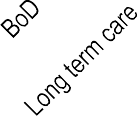 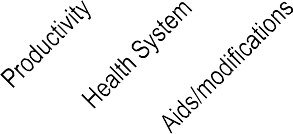 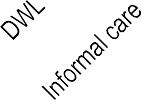 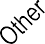 Cost categoryTBI SCISource: Access Economics calculations. The costs are the net present value of lifetime costs that result from incident cases in one year.Sensitivity analysisBased on alternative (upper limit) incidence estimates described in Appendix B, the total economic costs are estimated to be substantially higher as follows:TBI – 21.4 billion; andSCI – 5.7 billion.Table 8-1: Summary of lifetime costs for incident cases of TBI and SCI in 2008– Australia ($)Traumatic brain injury			Spinal cord injury		Grand total Moderate	Severe	Total	Paraplegia		Quadriplegia	TotalSource: Access Economics calculations. *Mean survival estimated as 30 years for moderate TBI and paraplegia and 25 years for severe TBI and quadriplegia. Calculations may not reconcile due to rounding. The costs are the net present value of lifetime costs that result from incident cases in one year.Table 8-2: TBI/SCI costs by payer group – Australia ($) millionSource: Access Economics calculations. Calculations may not reconcile due to rounding.COSTS FOR VICTORIATBIThe total cost of TBI in Victoria was estimated to be $2.2 billion, comprising:costs attributable to moderate TBI ($946.2 million) and severe TBI ($1.2 billion);financial costs ($942.1 million) and burden of disease costs ($1.2 billion); andthe greatest portions of cost borne by individuals (66.8%), the State Government (19.2%) and Federal Government (9.7%).The lifetime costs per incident case of TBI were estimated to be $2.6 million and $5.0 million for moderate TBI and severe TBI respectively in Victoria. Cost differed due to the higher proportion of compensable patients in Victoria.SCIThe total cost of SCI in Victoria was estimated to be $575.8 million, comprising:costs attributable to paraplegia ($178.1 million) and quadriplegia ($397.7 million);financial costs ($343.1 million) and burden of disease costs ($232.7 million); andthe greatest portions borne by the State Government (45.2%), individuals (44.3%) and the Federal Government (6.8%).The lifetime costs per incident case of SCI were estimated to be $4.9 million and $7.6 million for paraplegia and quadriplegia respectively in Victoria.SummaryThe distribution of costs was the same as previously described for Australia (Figure 8.2, Table 8-3,Table 8-4).Figure 8.2: lifetime cost of incident cases of TBI/SCI in 2008 by cost category, Australia, Sorted by magnitude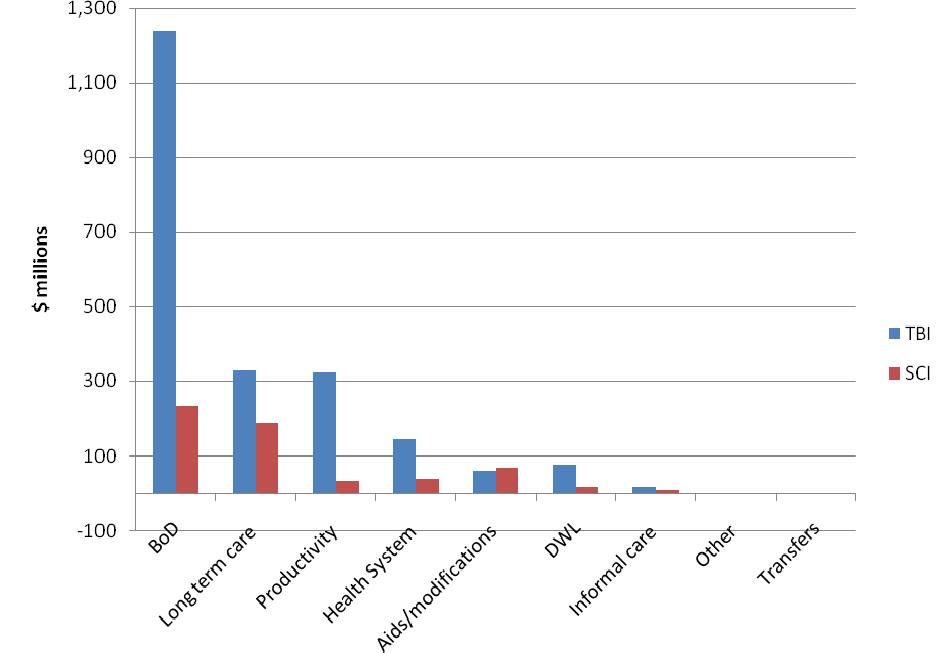 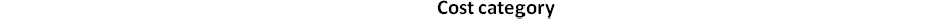 Source: Access Economics calculations. The costs are the net present value of lifetime costs that result from incident cases in one year.Table 8-3: Summary of lifetime costs for incident cases of TBI and SCI in 2008– Victoria ($)Traumatic brain injury			Spinal cord injury Moderate	Severe	Total	Paraplegia		Quadriplegia	TotalGrand totalSource: Access Economics calculations. *Mean survival estimated as 30 years for moderate TBI and paraplegia and 25 years for severe TBI and quadriplegia. Calculations may not reconcile due to rounding. The costs are the net present value of lifetime costs that result from incident cases in one year.Table 8-4: TBI/SCI costs by payer group – Victoria, ($) millionSource: Access Economics calculations.For a summary of data inputs utilised in the Victorian economic costing, please refer to Appendix A Table A5.The cost of traumatic SCI and TBI in AustraliaCOMPARISON WITH OTHER CONDITIONSThis section compares the economic cost of TBI/SCI with other conditions i) with a similar epidemiology27 (neurological conditions), ii) similar incidence (SCI only) and ii) similar causal mechanism (injury).TBI. The total economic cost of TBI (moderate and severe combined) appears to be much higher than all neurological conditions previously assessed by Access Economics including dementia, bipolar disorder, multiple sclerosis, muscular dystrophy and cerebral palsy. It also appears to be higher than the economic cost of workplace injuries which have a similar causal mechanism.SCI. The economic cost of SCI (paraplegia and quadriplegia combined) also appears to be high relative to neurological conditions previously assessed by Access Economics. It is also higher than similarly low incidence conditions such as ulcerative colitis and Crohn’s disease.However, reliable comparison is limited due to the following issues:Costing approaches include both incidence and prevalence-based which lead to different results (refer to 3.1).Costs relate to different source years (2002 – 2009).The estimated cost per case per year is likely to be a more meaningful comparison and was estimated as follows:for prevalence-based costs – by dividing the economic costs by total prevalence for reference year; andfor incidence based costs – by dividing economic costs by incidence for the reference year and mean survival (only relates to SCI / TBI).The only cost category available for all conditions was the financial cost. Based on mean annual financial costs per patient:TBI. Costs for TBI were higher than all comparator conditions, except muscular dystrophySCI. Costs for SCI were higher than all comparator conditions. The annual financial cost per case of quadriplegia was between 2 and 20 times higher than all other conditions (Table 8-5).TBI/SCI patients are typically injured at a young age (late adolescence and early adulthood) and are disabled for the remainder of their lives.The cost of traumatic SCI and TBI in AustraliaTable 8-5: Economic cost of TBI/SCI compared to other conditionsConditionYear of studyIncidence (I) Prevalence (P) in AustraliaTotal cost ($)Estimated cost per case per year ($)Table note: *Sorted by estimated financial cost per case per year. **Estimated cost per case per year for combined severity calculated as average across two severities for TBI/SCI. bn: billion, mn: million.POTENTIAL IMPACT OF IMPROVED MANAGEMENT STRATEGIESGENERAL METHODOLOGYThis chapter evaluates the cost effectiveness of two interventions funded by the VNI/TAC, namely:the use of saline and albumin for fluid resuscitation in patients with TBI; andthe use of continuous positive airway pressure (CPAP) in patients with quadriplegia and obstructive sleep apnoea/hypopnoea (OSA).This list of interventions was prepared in conjunction with the VNI steering group. Access Economics acknowledges with appreciation the effort that the group invested to assist with identifying appropriate interventions and refining the clinical treatment pathways.The results for each scenario are summarised in the following two sub-sections.Section 9.3: the cost effectiveness of the use of saline versus albumin for fluid resuscitation in patients with TBI, based on the results of a clinical trial which found that use of saline was associated with lower mortality rates than albumin.Section 9.4: the cost effectiveness of the use of CPAP versus no CPAP, with the main benefit of an improvement in the quality of sleep for people with quadriplegia.Each section commences by briefly describing the background for the intervention. Literature and data investigated are then reported in relation to the probability of various outcomes, and cost parameters are also presented. In each case the intervention is compared to a counterfactual, including no program implemented or standard care, for example.PARTICULAR METHODOLOGICAL ASPECTSThe interventions are evaluated using both incremental cost effectiveness analysis and cost benefit analysis (CBA).An incremental cost effectiveness ratio (ICER) is calculated for each intervention strategy relative to its comparator in terms of incremental costs per DALY averted.Figure 9.1 presents the cost effectiveness plane (Drummond, 2005). The horizontal axis in Figure 9.1 represents the difference in effect between the intervention of interest (A) and the relevant alternative or comparator (O) while the vertical axis represents the difference in cost. The slope of the line OA gives the cost effectiveness ratio.If financial benefits outweigh financial costs, and there is no change in health outcomes, an intervention is described as cost-saving.If the intervention saves costs and gains more QALYs (or averts more DALYs) relative to its comparator, it is described as dominant (and its comparator is dominated).If an intervention is more expensive than its comparator but gains more QALYs (or averts more DALYs), cost effectiveness benchmarks or other tools are needed to decide whether or not to pursue the intervention.If an intervention is less expensive but also associated with fewer QALYs than the comparator, benchmarks or tools are also required.Figure 9.1: The cost-effectiveness plane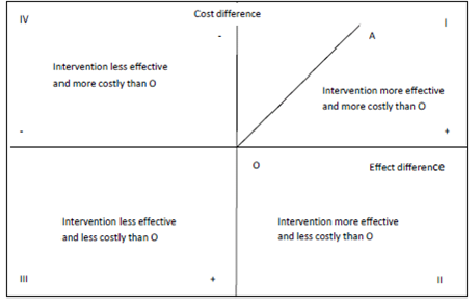 Source: Drummond (2005)Cost benefit analysis, on the other hand, determines the net present value (NPV) of the costs and benefits of a particular intervention program. If the net difference is positive then the intervention should be implemented. Cost benefit analysis also has an internal benchmark – the ‘breakeven point’ (i.e., anything above this ‘zero’ benchmark is a net benefit).A variety of benchmarks may be used to determine public financing Economics, 2008) such as:thresholds (Accessgross domestic product (GDP) per capita i.e. around $52,000 in 2008-09 – in line with the WHO guidelines that interventions whose cost effectiveness is between one and three times GDP per capita per QALY gained (or DALY averted) are cost effective and those less than GDP per capita per QALY gained (or DALY averted) are very cost effective28,$60,000 – in line with the Department of Health and Ageing - DoHA (2003); orthe VSLY of $151,000 in 200729 which when indexed to 2008 using CPI is $157,79530.Both ICERs and CBA involve the estimation of costs and benefits over a number of years, with future benefits and costs discounted to the present using the discount rate described in Section 3.2. For all intervention scenarios, the time period over which they were evaluated was ten years — a common timeframe for analysis of health programs (see Access Economics, 2008, Appendix C).http://www.who.int/choice/costs/CER_levels/en/index.html Average GDP per capita for the Western Pacific region including Australia is shown as US$30,708 with three times that shown as US$92,123 in the year 2005.http://www.finance.gov.au/obpr/docs/ValuingStatisticalLife.pdfYear ended % change June 2007 to June 2008 http://www.rba.gov.au/Statistics/measures_of_cpi.htmlSALINE VS ALBUMIN FOR FLUID RESUSCITATION IN PATIENTS WITH TBIBACKGROUNDIn the clinical world, there have been debates regarding whether the selection of fluid resuscitation (saline or albumin) for patients admitted to intensive care units (ICUs) affects mortality outcomes (SAFE study investigators, 2004). A double blind, randomised controlled trial conducted by the SAFE study investigators between 2001 and 2003 in Australia and New Zealand suggested that the use of either human albumin (4%) or normal saline (9% sodium chloride) did not induce any significant difference in outcomes for patients admitted to ICUs 28 days after randomisation. However, their findings also suggested that there was evidence of a heterogeneous effect among those with and without a diagnosis of trauma (SAFE study investigators, 2007). As a result, a post hoc follow-up study was conducted on patients with TBI who were enrolled in the randomised trial (SAFE study investigators, 2007). The authors concluded that intravascular fluid resuscitation for those with severe TBI in the ICU with albumin was associated with significantly higher mortality rates than resuscitation with saline. The difference was due to a higher mortality rate within 28 days of randomisation in the subgroup of patients with severe TBI (GCS score: 3-8) who were treated with albumin (SAFE study investigators, 2007). The purpose of this section is to evaluate the cost effectiveness of the use of saline relative to the use albumin on severe TBI patients using information from the SAFE study (SAFE study investigators, 2007).Specifically, 460 TBI patients (i.e. with history of trauma, evidence of head trauma on a computed tomographic scan and a score of ≤ 13 on the Glasgow Coma Scale (GCS)), were randomised to either albumin (231 patients) or saline (229 patients) (SAFE study investigators, 2007). The subgroup of patients with a GCS of three to eight were classified as having severe brain injury while those with a score of nine to 12 were classified as having moderate brain injury. There were a total of 318 and 98 patients in the severe and moderate TBI groups respectively. Out of 318 (98) patients in the severe (moderate) category, 160 (53) patients were in the albumin group while there were 158 (44) patients in the saline group. Demographic characteristics and indexes of severity of brain injury were similar at baseline.At 24 months, among patients with severe brain injury, 61 of 146 patients in the albumin group (41.8%) died, as compared with 32 of 144 in the saline group (22.2%) (relative risk, 1.88; 95% CI, 1.31–2.70; P<0.001); among patients with moderate brain injury, death occurred in 8 of 50 patients in the albumin group (16.0%) and 8 of 37 in the saline group (21.6%) (relative risk, 0.74; 95% CI, 0.31–1.79; P = 0.50).COSTS OF SALINE AND ALBUMINA bottom up costing method was adopted for estimating the costs of intravascular fluid resuscitation in the ICU. The following information was required:full time equivalent staffing needs and associated pay;dosages administered;unit cost of normal saline and 4% albumin; andinfrastructure required.Expert guidance revealed that the process of administering the fluid was essentially similar between saline and albumin so the only difference in costs reflected any difference in the cost of using saline as opposed to albumin (expert clinical guidance, Professor and Deputy Director, ICU Jamie Cooper, Monash University and Alfred Hospital Melbourne, personalcommunication, 2 April 2009). The dosages were obtained from the SAFE study investigators (2007) article and are summarised in Table 9-1.Table 9-1: Amount of saline and albumin administeredAlbumin group	Saline groupSource: SAFE study investigators (2007)The cost of saline in Australia is approximately $1/litre (expert clinical guidance, Professor and Deputy Director, ICU Jamie Cooper, Monash University and Alfred Hospital Melbourne, personal communication, 2 April 2009). In the absence of published costs for albumin in Australia, global price data were sourced from the Center of Medicare and Medicaid Services (CMS) in the United States. Table 9-2 presents the price list for saline and albumin obtained from the Medicare Part B Drug Average Sale Price (ASP) where the prices were three month lagged average manufacturing selling prices plus 6% and were used for Medicare Part B reimbursement. Essentially, the payment amounts are 106% of the average sales price calculated from data submitted by drug manufacturers.Table 9-2: Saline and albumin prices based on CMS, USNote: Payment allowance limits for Medicare Part B Drugs, effective April 1, 2009 through June 30, 2009.Source: Center of Medicare and Medicaid (CMS), United States (http://www.cms.hhs.gov/McrPartBDrugAvgSalesPrice/01a1_2009aspfiles.asp#TopOfPage).Based on US costs and prices in Table 9-2, the price of a normal saline fluid was approximately $1.60/litre in 2008 Australian dollars (very similar to the rough estimate given by Professor Jamie Cooper)31.The price of 4% albumin fluid was not listed by the CMS, only the price of 5% albumin was available. The price of 5% albumin in a 250 ml bottle was used in this report (see Table 9-2). This converts to approximately $332.11/litre in 2008 Australian dollars32.Converted using 2008 Purchasing Power Parity (PPP) obtained from the Organisation for Economic Co- operation and Development (OECD) website http://stats.oecd.org/wbos/Index.aspx?datasetcode=SNA_TABLE4, accessed 14 April 2009.Converted as per saline.Applying the converted CMS prices of saline and albumin to the dosages presented in Table 9-1, the total cost for saline and albumin treatment for each patient was approximately $5.30 and $824.00 respectively.OUTCOMES OF SALINE AND ALBUMINThe main purpose of the clinical trial was to test the effectiveness of saline and albumin for fluid resuscitation of TBI patients in terms of mortality rates (or survival rates). The findings of the SAFE study investigators (2007) indicated that fluid resuscitation with albumin was associated with significantly higher mortality rates for those with severe TBI than resuscitation with saline. The results are presented in Table 9-3.Table 9-3: Outcomes of clinical trialOutcome	Albumin group	Saline group	Relative risk (95% CI)Patients with a GCS score of 3-8: Severe TBIDeaths – no./total no. (%)Source: SAFE study investigators (2007).For the purpose of conducting CEA, the mortality rates for albumin and saline within 12 months were utilised. The difference in mortality rate between albumin and saline is 18.4%. This was used to estimate the difference in gains and costs such as productivity gained from avoided premature deaths associated with the use of saline and albumin. Note that the CEA was only conducted for patients with severe TBI at the Australian level based on the incidence numbers estimated in earlier chapter. This analysis assumed that all incident cases of severe TBI received fluid resuscitation with saline.CEA RESULTSWith a lower mortality rate compared to albumin, the use of saline as a resuscitated fluid would save costs such as productivity losses and burden of diseases due to premature death, although costs of long term care for survivors would be incurred.Hence, based on the economic modelling, the total estimated DALYs averted are 17,915 and the total cost saved is $38,387. Because clinical treatment using saline is associated with improved health outcomes and saved costs, it is considered dominant, that is the use of saline dominated the use of albumin. The results are summarised in Table 9-4. The dominant finding remains the same if the proportion of all severe TBI cases administered saline is reduced to 50% of all incident cases. However, the cost savings and benefit are halved.Table 9-4: Baseline results of cost effectiveness analysis of albumin and salineDiscount rate	3%Benefit = NPV of avoided cost of mortality due to useof saline ($ million)	$760.0 millionCost = NPV of additional cost associated with patientssurviving ($ million)	$72.2 millionNet Benefit	$687.7 millionBenefit/cost ratio	10.52DALYs averted	17,915ICERs – cost/DALYs	DominantNote: Calculations may not reconcile due to rounding.Source: Access Economics calculations.Sensitivity tests were conducted using a discount rate of 7%, and using 6 and 24 month mortality rates instead of 12 month mortality rates.SENSITIVITY ANALYSISTable 9-5 presents the results from a series of sensitivity analysis. Overall, the outcome remained unchanged, i.e. saline treatment remained dominant.Table 9-5: Sensitivity analysis for albumin and salineNote: Calculations may not reconcile due to rounding. Source: Access Economics calculations.CPAP TREATMENT ON PATIENTS WITH QUADRIPLEGIA AND SLEEP APNOEABACKGROUNDMost patients with quadriplegia have difficulty sleeping which affects their daily functioning, quality of life and recovery from injury. Based on existing literature, the prevalence of disordered breathing during sleep among individuals with quadriplegia ranged from 27% to 62% (Douglas McEvoy et al, 1995; Burns et al, 2000; Stockhammer et al, 2002; Berlowitz et al, 2005; Leduc et al, 2007). This was many times more than the prevalence in the general population, which averaged approximately 4% (Access Economics, 2004) using obstructive sleep apnoea (OSA) as a proxy for ‘disordered breathing’, discussed below.The most predominant form of sleep and breathing disorder among individuals with quadriplegia is OSA (Berlowitz et al, 2005). OSA is characterised by sleep-related intermittent upper airway obstruction, which may be associated with episodes of oxygen desaturations and sleep fragmentation. In OSA syndrome this is combined with symptoms such as snoring, excessive daytime sleepiness and cardiovascular sequelae (Klefbeck et al, 1998). The Apnea-Hypopnea Index (AHI), defined as the number of scored respiratory events per hour of sleep, was used to measure the existence and extent of OSA although definitions of mild, moderate and severe OSA can differ across studies (Klefbeck et al, 1998; Mar et al, 2003; Berlowitz et al, 2005; Ayas et al, 2006).Based on different levels of AHI cutoffs, the incidence of sleep disorders found by Berlowitz et al (2005) using an Australian sample was most relevant to this report and is presented in Table 9-6. Their findings were based on a sample of 30 new patients who were seen with a cervical spinal cord injury (i.e. quadriplegia) at the Victorian Spinal Cord Service located at Austin Health, Australia.As shown in Table 9-6, the proportion of patients with scores beyond any of the clinical cutoffs in Australia tended towards the upper end of the prevalence rate found in the literature.Table 9-6: Average AHI scores and proportion of patients with scores beyond clinical cutoffs at each assessment time (*weeks post injury)Source: Berlowitz et al (2005).For individuals who were diagnosed with OSA, the most common type of treatment is the use of continuous positive airway pressure (CPAP) therapy. Positively pressurised air is supplied using CPAP through a nasal mask worn at night time. This lessens the collapse of the upper airway during inspiration, thereby reducing the frequency and severity of apnoeas (Burns et al, 2005).Engleman et al (1995) and NHMRC (2000) suggest that CPAP therapy has a positive effect on patients with sleep disorders in the short to intermediate term. Outcome measures include a reduction in AHI and the Epworth ‘sleepiness scale’ (ESS) – a questionnaire that tests the likelihood of falling asleep in a variety of common situations. Long term effects such as lower mortality rates for cardiovascular diseases were also found (Doherty et al, 2005).While there are many studies examining the effectiveness of CPAP, a literature review revealed no CEAs conducted, especially for patients with quadriplegia. Therefore, the aim of this section was to conduct a CEA on the use of CPAP therapy versus no CPAP therapy for patients with quadriplegia and with OSA.COST OF CPAP TREATMENTThe treatment of OSA using CPAP is generally a long term process. For instance, it may take five years or more and its standard treatment protocol includes the following:two overnight sleep studies (one at start of CPAP treatment, one routine follow-up at 18 months;first follow-up consultation with a physician;five annual follow-up consultations;minor attendances by physicians;minor attendances by technicians;initial rental of appliances for three months;purchase of a CPAP machine (standard model); andminor apparatus replacement.According to the 2000 National Health and Medical Research Council (NHMRC) report on the cost effectiveness of CPAP on OSA in adults, the treatment costs for a five year treatment could range from $2,869 to $4,548 with a median estimate of A$3,563 (in 1998 prices). The median cost is chosen as the base case for the CEA in this report and prices are inflated using the health price index, i.e. $4,875 (AIHW, 2008). The minimum and maximum treatment costs of $3,925 and $6,222 (inflated to 2008 prices) indicated in NHMRC report (2000) are used later in sensitivity testing.EFFICACY OF CPAP TREATMENTWhile there were many research articles evaluating the effectiveness of CPAP treatment, many only focused on the immediate results. For instance, many articles reported a positive effect from CPAP treatment by a reduction in AHI and ESS indices. While a reduction in these indices indicates a positive outcome in terms of quality of sleep, the impact of such reductions for people with quadriplegia in terms of other long term health outcomes – such as cardiovascular diseases and diabetes – is less well documented (NHMRC, 2000).One article by Doherty et al (2005) conducted a long-term follow up study of 168 patients with OSA who had been receiving CPAP therapy for at least five years. They compared the cardiovascular diseases (CVD) outcomes of those patients who were intolerant of CPAP (untreated group, 61 patients) with those continuing CPAP therapy (treated group, 107 patients). They found that the mortality rate of the untreated group was higher than that of treated group, a difference of 12.9%. This result was statistically significant at the 1% level.To conduct a CEA, a conservative approach was taken in the calculation of the value of the benefit of CPAP treatment. According to Hillman et al (2004), the average direct health costs of sleep disturbances in 2004 was $120.57, inflated to $164.95 in 2008 prices using health price inflation (AIHW, 2008). This estimate was independent of comorbidities.The cost of premature death (in terms of productivity loss) due to CVD was also included in this CEA analysis to represent the difference in mortality rates among those who complied with the CPAP treatment and those who did not. The compliance rate for CPAP treatment among patients with quadriplegia was approximately 63% compared to 68% for non-SCI patients (Burns et al, 2005) and the average incidence rate of CVD for the Australian population was approximately 0.44% (Begg et al, 2007). Cost estimation was in accordance with Access Economics (2005).Other comorbidity costs such as those motor vehicles accidents and work related accidents that were related to non-SCI patients with OSA were excluded (Access Economics, 2004). This was because patients with quadriplegia were unlikely to incur further costs due todriving or work accidents given the severity and impacts of their existing injuries. Thus it is reasonable to assume that these costs do not apply.CEA RESULTSTaking into consideration the compliance rate of CPAP treatment, the baseline results are presented in Table 9-7 with a discount rate of 3% and a cost of CPAP treatment of$4,874.65. The number of sleep disorder related DALYs avoided was 287 (Access Economics, 2004). Overall, the cost per DALY was approximately $16,037 - less than$60,000 indicated by DoHA (2003). Hence, CPAP treatment was considered cost effective. Note that CEA was only conducted at the Australian level for patients with quadriplegia based on the incidence numbers estimated in earlier chapters.Table 9-7: Baseline results of cost effectiveness analysis of CPAP treatmentDiscount rate	3%Benefit = NPV of avoided cost of sleep disorders andmortality due to CVD/chronic disease ($)	$86,998Cost = NPV of additional cost associated with patientssurviving ($)	$1,118,795Net cost	$1,031,797Benefit/cost ratio	0.078DALYs averted	64ICERs – cost/DALYs	$16,037Source: Access Economics calculations.Sensitivity analysis was conducted using a 7% discount rate, and the minimum and maximum CPAP treatment costs reported in NHMRC (2000).SENSITIVITY ANALYSISThe results from various sensitivity analyses are presented in Table 9-8. The conclusion remained unchanged that is CPAP treatment is a cost effective treatment.Table 9-8: Sensitivity analysis of CPAP treatmentSource: Access Economics calculations.REFERENCESAccess Economics (2003) Bipolar disorder: Costs. An analysis of the burden of bipolar disorder and related suicide in Australia, Report for SANE Australia, August.Access Economics (2003) The Dementia Epidemic: Economic Impact and Positive Solutions for Australia, Report for Alzheimer’s Australia, May.Access Economics (2004) The Cost of Work-related Injury and Illness for Australian Employers, Workers and the Community, Report for the National Occupational Health and Safety Commission, July.Access Economics (2004) Wake up Australia: the value of healthy sleep, Report for Sleep Health Australia, June.Access Economics (2005) Acting Positively: Strategic Implications of the Economic Costs of Multiple Sclerosis in Australia, Report for MS Australia, Winter.Access Economics (2005) The economic value of informal care, Report for Carers Australia, August.Access Economics (2005) The shifting burden of cardiovascular disease in Australia, Report for the National Heart Foundation of Australia, April.Access Economics (2007) The Cost of Muscular Dystrophy, Report for MD Australia, October.Access Economics (2007) The Economic Costs of Crohn's Disease and Ulcerative Colitis, Report for the Australian Crohn’s and Colitis Association, June.Access Economics (2008) The health of nations: the value of a statistical life, Report for the Office of the Australian Safety and Compensation Council, January.Access Economics (2008) The Economic Impact of Cerebral Palsy in Australia in 2007,Report for Cerebral Palsy Australia, April.Aldy JE, Viscusi WK (2006) Age variations in workers' value of statistical life, NBER Working Paper 10199, NBER, Cambridge, MA.Alghanim N, Comondore V, Fleetham J, Marra C, Ayas N (2008) ‘The economic impact of obstructive sleep apnea’, Lung, 186:7-12.Australian Bureau of Statistic (2003) Survey of disability, ageing and carers, Cat No 4430.0. Australian Government (2007) Best Practice Regulation Handbook, Canberra.Australian Institute of Health and Welfare (2009) Spinal cord injury, Australia, 2006-07, Injury Research	and	Statistics	Series	no.	48, http://www.aihw.gov.au/publications/inj/scia06-07/scia06-07.pdfAustralian Institute of Health and Welfare (2008) Health expenditure Australia 2006-07, Health and Welfare Expenditure Series Number 35, September.Australian Institute of Health and Welfare (2008a) Injury as a chronic health issue in Australia,	NISU	Briefing,	September,	Canberra. http://www.aihw.gov.au/publications/index.cfm/title/10510Australian Institute of Health and Welfare (2008b) Disability in Australia: trends in prevalence, education, employment and community living, AIHW Bulletin 61, June, Canberra.Australian Institute of Health and Welfare (2007a) Disability in Australia: acquired brain injury,	AIHW	Bulletin	55,	December,	Canberra. http://www.aihw.gov.au/publications/aus/bulletin55/bulletin55.pdfAustralian Institute of Health and Welfare (2005) Health system expenditure on disease and injury in Australia, 2000-01, AIHW, 2nd edition, Cat No HWE 28, April, Canberra.Australian Institute of Health and Welfare (2002) Hospitalisation due to traumatic brain injury (TBI), Australia 1997–98, Injury Research and Statistics Series no. 11, http://www.nisu.flinders.edu.au/pubs/reports/2002/injcat43.pdfAustralian Institute of Health and Welfare (1999) The definition, incidence and prevalence of acquired brain injury in Australia.Ayas N, FitzGerald J, Fleetham J, White D, Schulzer M, Ryan F, Ghaeli R, Mercer W, Cooper P, Tan M, Marra C (2006) ‘Cost-effectiveness of continuous positive airway pressure therapy for moderate to severe obstructive sleep apnea/hypopnea’ Archives of Internal Medicine 166:977-984.Baguley IJ, Nott MT, Slewa-Younan S (2008) ‘Long-term mortality trends in functionally- dependent adults following severe traumatic-brain injury’ Brain Injury 22:12, 919-925.Baguley IJ, Slewa-Younan S, Lazarus R, Green A (2000) ‘Long-term mortality trends in patients with traumatic brain injury’ Brain Injury 14:505-512.Begg S, Vos T, Barker B, Stevenson C, Stanley L, Lopez AD (2007) The burden of disease and injury in Australia 2003, AIHW PHE 82, April, Canberra.Berlowitz D, Brown D, Campbell D, Pierce R (2005) ‘A longitudinal evaluation of sleep and breathing in the first year after cervical spinal cord injury’ Archives of Physical Medicine and Rehabilitation 86:1193-1199.Biering-Sørensen F, Hansen R, Biering-Sørensen J (2004) ‘Mobility aids and transport possibilities 10-45 years after spinal cord injury’ Spinal Cord 42:699-706.Boake C, McCauley S, Pedroza C, Levin H, Brown S, Brundage S (2005) ‘Lost productive work time after mild to moderate traumatic brain injury with and without hospitalization’ Neurosurgery 56(5):994-1003.Brown AW, Leibson CL, Malec JF, Perkins PK, Diehl NN, Larson DR (2004) ‘Long-term survival after traumatic brain injury: A population-based analysis’ NeuroRehabilitation 19:37–43.Burns S, Rad M, Bryant S, Kapur V (2005) ‘Long-term treatment of sleep apnea in persons with spinal cord injury’ American Journal of Medicine and Rehabilitation 84:620-626.Burns S, Little J, Douglas Hussey J, Lyman P, Lakshminarayanan S (2000) ‘Sleep apnea syndrome in chronic spinal cord injury: associated factors and treatment’ Archives of Physical Medicine and Rehabilitation 81:1334-1339Cripps RA (2008) Spinal cord injury, Australia, 2006–07. Injury Research and Statistics Series No 48. AIHW Cat No INJCAT 119, Adelaide.Cripps RA (2007) Spinal cord injury, Australia, 2005–06. Injury Research and Statistics Series No 36. AIHW Cat No INJCAT 102, Adelaide.Cutler DM, Richardson E (1998) ‘The value of Health: 1970-1990’, American Economic Review, 88: 97-100.De Vivo MJ, Krause JS, Lammertse DP (1999) ‘Recent Trends in Mortality and Causes of Death Among Persons With Spinal Cord Injury’ Arch Phys Med Rehabil 80: 1411-1419.DeVivo MJ, Kartus PL, Stover SL, Dutt RD, Fine PR (1987) ‘Seven-Year Survival Following Spinal Cord Injury’ Arch Neurol 44:872-875.DeVivo MJ, Krause JS, Lammertse DP (1999) ‘Recent Trends in Mortality and Causes of Death Among Persons With Spinal Cord Injury’ Arch Phys Med Rehabil 80:1411-1419.Doherty L, Kiely J, Swan V, McNicholas W (2005) ‘Long-term effects of nasal continuous positive airway pressure therapy on cardiovascular outcomes in sleep apnea syndrome’ Chest 127:2076-2084.Douglas McEvoy R, Mykytyn I, Sajkov D, Flavell H, Marshall R, Antic R, Thornton A (1995) ‘Sleep apnoea in patients with quadriplegia’ Thorax 50:613-619.Drummond MF, Sculpher MJ, Torrance GW, O'Brien BJ, Stoddart GL (2005) Methods for the economic evaluation of health care programmes. Third edition: Oxford: Oxford University Press.Engel S, Murphy G, Athanasou J, Hickey L (1998) ‘Employment outcomes following spinal cord injury’ International Journal of Rehabilitation Research 21:223-229.Engleman H, Asgari-Jirhandeh N, McLeod A, Ramsay C, Deary I, Douglas N (1995) ‘Self- reported use of CPAP and benefits of CPAP therapy’ Chest 109:1470-1476.Flaada JT, Leibson CL, Mandrekar JN, Diehl N, Perkins PK, Brown AW, Malec JF (2007) ‘Relative Risk of Mortality after Traumatic Brain Injury: A Population-Based Study of the Role of Age and Injury Severity’ Journal of Neurotrauma 24:435-445.Fortune N, Wen X (1999) The definition, incidence and prevalence of acquired brain injury in Australia, AIHW Cat No DIS 15, Canberra.Frankel HL, Coll JR, Charlifue SW, Whiteneck GG, Gardner BP, Jamous MA, Krishnan KR, Nuseibeh I, Savic G, Sett P (1998) ‘Long-term survival in spinal cord injury: a fifty year investigation’ Spinal Cord 36:266-274.Gabbe BJ, Sutherland AM, Williamson OD, Cameron PA (2007) ‘Use of health care services 6 months following major trauma’ Australian Health Review 31(4):628-632.Haagsma J, van Beeck E, Polinder S, Hoeymans N, Mulder S, Bonsel G (2008) ‘Novel empirical disability weights to assess the burden of non-fatal injury’ Injury Prevention 14:5-10.Harrison JE (2008) Hospital separations due to traumatic brain injury, Australia 2004-05.Injury research and statistics series No 45, Cat No INJCAT 116, Adelaide.Helps Y, Henley G & Harrison JE (2008) Hospital separations due to traumatic brain injury, Australia 2004–05. Injury research and statistics series number 45, Cat No INJCAT 116, Adelaide.Henley G (2009) Spinal cord injury 1999-2005, NISU Briefing, April, Canberra.Hillman D, Murphy A, Antic R, Pezzullo L (2004) ‘The economic cost of sleep disorders’Sleep 29:299-304.Imai K, Kadowaki T, Aizawa Y (2004) ‘Standardized Indices of Mortality among Persons with Spinal Cord Injury: Accelerated Aging Process’ Industrial Health 42:213–218.Johnson RL, Gerhart KA, McCray J, Menconi JC, Whiteneck GG (1998) ‘Secondary conditions following spinal cord injury in a population-based sample’ Spinal Cord 36:45- 50.Keyser-Marcus L, Bricout J, Wehman P, Campbell L, Cifu D, Englander J, High W, Zafonte R (2002) ‘Acute predictors of return to employment after traumatic brain injury: a longitudinal follow-up’ Archives of Physical Medicine and Rehabilitation 83:635-641.Khan F, Baguley IJ, Cameron ID (2003) ‘Rehabilitation after traumatic brain injury’ MJA178:290-5.Klefbeck B, Sternhag M, Weinberg J, Levi R, Hultling C, Borg J (1998) ‘Obstructive sleep apneas in relation to severity of cervical spinal cord injury’ Spinal Cord 36:621-628.Krause JS, DeVivo MJ, Jackson AB (2004) ‘Health Status, Community Integration, and Economic Risk Factors for Mortality After Spinal Cord Injury’ Arch Phys Med Rehabil 85:1764-1773.Langlois JA, Kegler SR, Butler JA, Gotch KE, Johnson RL, Reichard AA, Webb KW, Coronado VG, Selassie AW, Thurman DJ (2003) ‘Traumatic Brain Injury – Related Hospital Discharges’ MMWR Surveillance Summaries 52(SS04):1-18.Leduc B, Dagher J, Mayer P, Bellemare F, Lepage Y (2007) ‘Estimated prevalence of obstructive sleep apnea-hypopnea syndrome after cervical cord injury’ Archives of Physical Medicine and Rehabilitation 88:333-337.Mar J, Rueda J, Durán-Cantolla J, Schechter C (2003) ‘The cost-effectiveness of CPAP treatment in patients with moderate-to-severe obstructive sleep apnoea’ European Respiratory Journal 21:515-522.Mathers C, Vos T, Stevenson C (1999) ‘The burden of disease and injury in Australia’, AIHW Cat No PHE17, Canberra.McColl MC, Walker J, Stirling P, Wilkins R, Corey P (1997) ‘Expectations of life and health among spinal cord injured adults’ Spinal Cord 35:818-828.Medical Research Council (MRC) Crash Trial (2008) ‘Predicting outcome after traumatic brain injury: practical prognostic models based on large cohort of international patients’ British Medical Journal 336; 425-429.Mitra B, Cameron PA, Gabbe BJ, Rosenfeld JV, Kavar B (2008) ‘Management and hospital outcome of the severely head injured elderly patient’ ANZ J Surg 78:588-92.Motor Accidents Authority of NSW (2008) Annual report 2007-2008, New South Wales, October.Motor Accident Commission (2008) Annual report 2007-2008, South Australia, September.Motor Accident Insurance Commission (2008) Annual report 2007-2008, the road to recovery, Queensland.Murphy G, Brown D, Athanasou J, Foreman P, Young A (1997) ‘Labour force participation and employment among a sample of Australian patients with a spinal cord injury’ Spinal Cord 35:238-444.Murphy KM, Topel RH (2005) The value of health and longevity, NBER Working Paper No 11405.Murray C, Lopez A (1996) The Global Burden of Disease: a comprehensive assessment of mortality and disability from diseases, injuries and risk factors in 1990 and projected to 2020, Volume 1, Global Burden of Disease and Injury Series, Harvard: Harvard School of Public Health.Murray C, Lopez A, Mathers C, Stein C (2001) The global burden of disease 2000 project: aims, methods & data sources, Discussion Policy Paper No 36, World Health Organization, November.Myburgh JA, Cooper DJ, Finfer SR, Venkatesh B, Jones D, Higgins A, Bishop N, Higlett T, the Australasian Traumatic Brain Injury Study (ATBIS) Investigators for the Australian and New Zealand Intensive Care Society Clinical Trials Group (2008) ‘Epidemiology and 12-Month Outcomes From Traumatic Brain Injury in Australia and New Zealand’ Journal of Trauma 64:854–862National Health and Medical Research Council (2000) Effectiveness of nasal continuous positive airway pressure (nCPAP) in obstructive sleep apnoea in adults, February.NSW Institute of Trauma and Injury Management (2007) The NSW Trauma Registry Profile of Serious to Critical Injuries: 2006, NSW Health.O’Connor PJ (2005) ‘Prevalence of spinal cord injury in Australia’ Spinal Cord 43:42-6.Olver JH, Ponsford JL, Curran CA (1996) ‘Outcome following traumatic brain injury: a comparison between 2 and 5 years after injury’ Brain Injury 10(11):841-848.Pflaum C, McCollister G, Strauss D, Shavelle R, DeVivo M (2005) ‘Worklife after traumatic spinal cord injury’ Journal of Spinal Cord Medicine 29:377-386.Ponsford JL, Olver JH, Curran C, Ng K (1995) ‘Prediction of employment status 2 years after traumatic brain injury’ Brain Injury 9(1):11-20.Post MW, de Witte LP, van Asbeck FW, van Dijk AJ, Schrijvers AJ (1998) ‘Predictors of Health Status and Life Satisfaction in Spinal Cord Injury’ Arch Phys Med Rehabil 79:395-401Post MW, de Witte LP, van Asbeck FW, van Dijk AJ, Schrijvers AJ (1998) ‘Predictors of Health Status and Life Satisfaction in Spinal Cord Injury’ Arch Phys Med Rehabil 79:395-401.QSCIS (Queensland Spinal Cord Injuries Service) (2001) Handbook of Spinal Cord Injuries,2nd ed.Robinson-Whelen S, Rintala D (2003) ‘Informal care providers for veterans with SCI: who are they and how are they doing?’ Journal of Rehabilitation Research and Development 40(6):511-516.Rowell D, Connelly LB (2008) ‘Personal assistance, income and employment: the spinal injuries survey instrument (SISI) and its application in a sample of people with quadriplegia’ Spinal Cord 46:417-424.SAFE study investigators (2004) ‘A comparison of albumin and saline for fluid resuscitation in the intensive care unit’ The New England Journal of Medicine 350(22):2247-2256.Saunders LL, Selassie AW, Hill EG, Nicholas JS, Varma AK, Lackland DT, Patel SJ (2009) ‘Traumatic Spinal Cord Injury Mortality, 1981–1998’ Journal of Trauma 66:184-190Schelling (1968) The life you save may be your own’ in SB Chase (ed) Problems in public expenditure and analysis, Brookings Institution, Washington DC, 127-162.Schönherr MC, Groothoff JW, Mulder GA, Schoppen T, Eisma WH (2004) ‘Vocational reintegration following spinal cord injury: expectations, participation and interventions’ Spinal Cord 42:177-184Scully J, Newstead S (2007) Preliminary evaluation of electronic stability control effectiveness in Australasia, Monash University Accident Research Centre, Report No 271, October.Stockhammer E, Tobon A, Michel F, Eser P, Scheuler W, Bauer W, Baumberger M, Müller W, Kakebeeke TH, Knecht H, Zäch GA (2002) ‘Characteristics of sleep apnea syndrome in tetraplegic patients’ Spinal Cord 40:286-294.Strauss D, DeVivo MJ, Paculdo DR, Shavelle R (2006) ‘Trends in Life Expectancy After Spinal Cord Injury’ Arch Phys Med Rehabil 87:1079-1085Strauss D, DeVivo MJ, Shavelle R (2000) ‘Long-term Mortality Risk After Spinal Cord Injury’Journal of Insurance Medicine 32:11-16.Transport Accident Commission (2008) Annual report 2007-2008 – financial, Victoria.Tate R, McDonald S, Lulham J (1998) Incidence of hospital-related trated traumatic brain injury in an Australian Community, Australia and New Zealand Journal of Public Health, 22:419-423.Valtonen K, Karlsson AK, Alaranta H, Viikari-Juntura E (2006) ‘Work participation among persons with traumatic spinal cord injury and meningomyelocele’ Journal of Rehabilitation Medicine 38:192-200.Victorian	Auditor-General’s	Office	(2009)	Online	athttp://archive.audit.vic.gov.au/reports_par/agp7202.html Accessed 26 April 2009.Victorian Competition and Efficiency Commission (2007) Guidance Note on Discounting, Melbourne.Victorian State Trauma Registry (2008) 2006-07 Summary report Victorian Government Department of Human Services.Viscusi WK (1993) ‘The Value of Risks to Life and Health’ Journal of Economic Literature31:1912-1946.Viscusi WK, Aldy JE (2002) The value of a statistical life: a critical review of market estimates throughout the world, Discussion Paper No 392, Harvard Law School, Cambridge MA. November www.law.harvard.edu/programs /olin_center/Wehman P, Targett P, West M, Kregel J (2005) ‘Productive work and employment for persons with traumatic brain injury’ Journal of Head Trauma Rehabilitation 20(2):115- 127.World Health Organization (2002) World Health Report 2002: Reducing Risks, Promoting Healthy Life, WHO, Switzerland.Yasuda S, Wehman P, Targett P, Cifu D, West M (2001) ‘Return to work for persons with traumatic brain injury’ American Journal of Physical Medicine and Rehabilitation 80(11):852-864.Yeo JD, Walsh J, Rutkowski S, Soden R, Craven M, Middleton J (1998) ‘Mortality following spinal cord injury’ Spinal Cord 36:329-336Data providedAustralasian Rehabilitation Outcomes Centre. The AROC provided data on funding sources for TBI/SCI patients and support required pre and post injury for the year 2008.Centrelink provided the number of Australians with TBI who received the Disability Support Pension for Qtr 1 2009.Department of Human Services (Victoria) – Metropolitan Health & Aged Care Services Division. Data were provided on the frequency, mean length and cost of acute hospital separations stratified according to funding type for TBI patients for the year 2007-08.Department of Human Services (Victoria) – Disability support. Data were provided on carers, independence in activities of daily living, disability services and employment for Victorians with ABI for the year 2007-08.New South Wales Spinal Cord Injury Service. Data were provided on the incidence of SCI in NSW and healthcare utilisation for SCI patients for year 2007-08.Queensland Trauma Registry. Data were provided on the incidence of TBI/SCI and healthcare utilisation of TBI/SCI patients in Queensland for year 2007.Transport Accident Commission. The TAC provided detailed data on the costs for healthcare, long term care, equipment and modifications, administration and compensation to families for TBI and SCI patients in Victoria for pay years 2004-2008.Victorian State Trauma Registry. Upon request, the VSTR provided incidence, mortality and health outcome data relating to TBI and SCI for Victoria for year 2007-08.APPENDIX ATable A1: Studies reporting mortality risk after TBIStudy	SampleLocation	Profile	ObservationperiodResults*Indicates studies used to inform this analysisTable A2: Studies reporting mortality risk after SCIStudy	SampleLocation	Profile	ObservationperiodResultsYeo et al 1998*1453	Australia	SCI	40 years	Mean  life  expectancy  70%  ofnormal population for tetraplegia and 84% for paraplegiaDeVivo	et5131	USA	SCI surviving 247 years	Seven	year	survival	86.7%.al 1997year oldsinjury with 43% surviving at least 40 years.*Indicates studies used to inform this analysisTable A3: Level of spinal cord injury and associated SCI severitySource: Henley (2009).Table A4: Cases of TBI reported by state trauma registersSource: VSTR (2009), QTR (2009), NSW SCIR (2009). Notes: QTR code cases based on the AIS coding system which makes a distinction for the cervical spine as an area, and within that, makes a distinction between C-4 and above and C-3 and below. It was assumed that anything in the cervical spine area is quadraplegia.Table A5: Data sourced for Australian and Victorian analysisReport section and data required	Source forAustraliananalysisSource for Victoria analysisDirect health system costs	Vic (TAC) (weighted average for compensable / non compensable)Utilise Vic data (to capture higher proportion of compensable patients)Other financial costsProductivity losses Workforce participation for TBI & SCI.Aus	*Sick days for TBI & SCI.	Aus	*Carers time for TBI & SCI.	Aus/ International	*Aids and modifications.	Vic (TAC) (weighted average for compensable / non compensable)Long term care	Vic (TAC)(weighted average for compensable / non compensable)Utilise Vic data (to capture higher proportion of compensable patients)Utilise Vic data (to capture higher proportion of compensable patients)Funeral costs	Aus	*Deadweight losses	Aus	*Burden of disease.Years of life lost due to premature death (YLL)International	*	(based on RR mortality)	Table note: * same source as Australian analysis.APPENDIX BAlternative methods for incidence estimates TBIIncidence data available. The National Injury Surveillance Unit (NISU) at Flinders University is the AIHW collaborating agency tasked with surveillance at the national level in the area of injury. NISU have not previously published incidence data for TBI due to a range of data limitations and methodological issues33. However, NISU published data on the number of hospital separations due to TBI in 2004-05 based on data retrieved from the AIHW National Hospital Morbidity Database (NHMD) (Helps et al, 2008). This study reported 22,710 TBI separations based on the following inclusion criteria:definition of TBI: all ICD-10 S06 codes (refer to TABLE B1);cause of injury: cases restricted to ‘traumatic’ causes;diagnosis: cases included TBI as principal or additional diagnosis; andtime period: 2004-05.TABLE B1: TBI SEPARATIONS BY GENDER, 2004-05Male	Female	Total15,611	7,099	22,710Source: Helps et al (2008). Note: 62.5% (n=14,190) recorded an S06 code as the principal diagnosis.TABLE B2: ICD-10 CODES UTILISED TO RETRIEVE TBI SEPARATIONS FROM THE NHMDICD–10 code	DescriptionS06.0	ConcussionS06.1	Traumatic cerebral oedemaS06.2	Diffuse brain injuryS06.3	Focal brain injuryS06.4	Epidural haemorrhageS06.5	Traumatic subdural haemorrhageS06.6	Traumatic subarachnoid haemorrhageS06.7	Intracranial injury with prolonged comaS06.8	Other intracranial injuriesS06.9	Intracranial injury, unspecifiedSource: Helps et al (2008).Incidence estimates. In the absence of national incidence data, this analysis sought to estimate the incidence of moderate and severe TBI in Australia for the year 2008 for cost modelling purposes. The estimation was based on a series of adjustments to the NISU reported number of hospital separations due to TBI in 2004-05 summarised below and described in detail in TABLE B3. The adjustments:33 Source: personal consultation with NISU, 16/4/9applied severity classifications (mild, moderate and severe) and removed separations attributable to ‘mild’ TBI (mild TBI is out of scope for this analysis);removed ‘subsequent’ separations (separations after the first admission) to estimate ‘incident’ separations;applied an age distribution; andincreased incidence consistent with population growth between 2005 to 2008.TABLE B3: Approach to estimate incidence for this analysis - TBIIssue / context	Adjustment	Methodology for adjustment or impact ifno adjustmentHelps et al (2008) did not report severity classifications for TBI cases or report Glasgow coma scale scores or any other physiological measure which would enable the estimation of TBI severity.Individuals who are hospitalised more than once will be counted twice or more (‘upside’ risk).Helps et al (2008) could not identify multiple records for individual cases. Therefore, readmissions for the original injury could not be excluded.To enable the estimation of the distribution of TBI costs by age groups.Analysis is for reference year 2008, however source data are from 2005.Applied severity classifications (mild, moderate and severe) and removed separations attributable to ‘mild’ TBI (mild TBI is out of scope for this analysis)Removed ‘subsequent’ separations (separations after the first admission) to estimate ‘incident’ separations.Applied age distributionIncreased incidence consistent with population growth between 2005 to 2008For estimation purposes, we assumed that the proportion of separations reported by Helps et al (2008) in each TBI severity category (mild, moderate and severe) was the same as the mean calculated from the state trauma registries of Victoria (VSTR, 2009) and Queensland (QTR, 2009), specifically: mild 70%, moderate 9% and severe 21%, see TABLE B4.These severity classifications were applied to the TBI separations reported by Help et al (2008). The cases estimated to be ‘mild’ (n=15,954) were removed from the subsequent analysis.The mean number of acute episodes of care for people with moderate/severe TBI (combined) was reported as 1.25 by VSTR (2009) for 2007-08.The number of separations reported by Helps et al (2008) (estimated as either moderate or severe) was divided by 1.25 to estimate the number of ‘first admissions’, a proxy for incident cases.Separations data for the ICD-10 codes (all S06) and year (2004-05) utilised by Helps et al (2008) were retrieved from the AIHW NHMD disaggregated by age. This age distribution was applied to the estimated number of incident cases of moderate and severe TBI.Age and gender specific population incidence rates were estimated for the year 2005. Age and gender specific incidence rates were then applied to the 2008 Australian population.Population data were sourced from the Access Economics demographic model which is based on ABS data and projections.Not all TBI and SCI patients are admitted to hospital (‘downside’ risk).It is likely that some moderate TBI cases are not admitted to hospital.34None.	Utilising hospital separations to estimate incidence may have lead to conservative estimates for moderate TBI.34 Source: Personal consultation with VSTR, 20/4/09Some TBI may be included in code S09.9: “Unspecified injury of head”, however, this code also likely includes other non-TBI injuries, e.g. injuries to the face or ear35. Thus, this code was excluded as a TBI code in the analysis by Helps et al (2008).None.	As a consequence incidence estimates are likely to be conservative.TABLE B4: Severity of TBI cases captured by state trauma registries (Victoria andQUEENSLAND), 2007-08State	Mild	Moderate	SevereSource: VSTR (2009) and QTR (2009).The number of incident cases for Australia in 2008 was estimated to be 1,762 for moderate TBI and 3,781 for severe TBI (TABLE B5, Table 2-12). This is equivalent to incidence rates of 8.2 and 17.3 cases per 100,000 persons for moderate and severe TBI respectively. The number of cases was estimated to be over double for males relative to females, and the highest SCI case count was estimated to be for young adults aged 15-25. The age and gender distribution for moderate and severe (combined) TBI is demonstrated in Figure B1.TABLE B5: Incident cases of TBI by severity and gender, Australia, 2008Source: Estimate based on data reported by Helps et al (2008), AIHW NHMD (2009), VSTR (2009), QTR (2009).35 Source: Personal communication Epworth Hospital Health Information Services, April 2009.Figure B1: Incident cases of TBI by age, gender and severity, Australia, 2008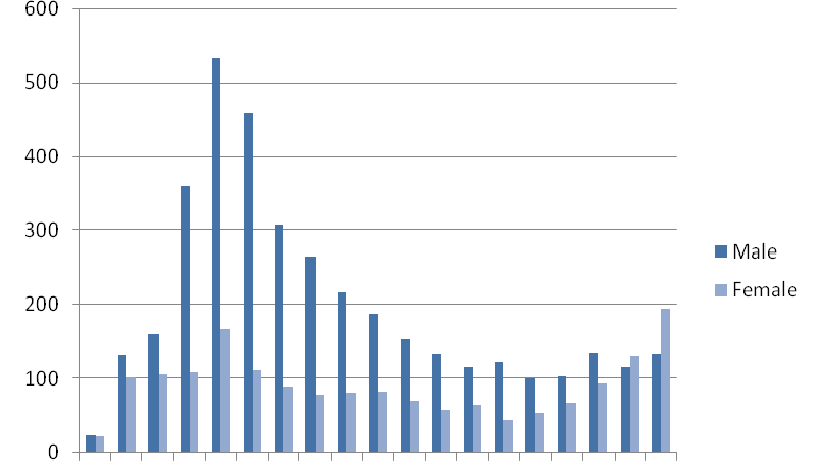 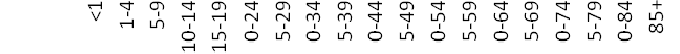 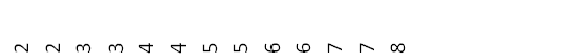 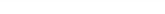 Source: Estimate based on data reported by Helps et al (2008), AIHW NHMD (2009), VSTR (2009), QTR (2009).SCIThe NISU recently published data on SCI separations and healthcare utilisation for the six year period between 1 July 1999 and 30 June 2005 based on data retrieved from the AIHW NHMD (Henley 2009). Within this report, NISU reported the number of incident cases of SCI to be 4,592 based on the following inclusion criteria:definition of SCI: ICD-10 codes listed in TABLE B6 below;diagnosis: Cases included SCI as principal or additional diagnosis with a principle diagnosis of injury; andtime period: 1999-2000 to 2004-05.TABLE B6: ICD-10 codes mapping to SCI utilised by Henley (2009)ICD-10-AM code	DescriptionS14.0	Concussion and oedema of cervical spinal cordS14.10–S14.13	Other and unspecified injuries of cervical spinal cordS14.70–S14.78	Functional level of cervical spinal cord injuryS24.0	Concussion and oedema of thoracic spinal cordS24.10–S24.12	Other and unspecified injuries of cervical thoracic cordS24.70–S24.77	Functional level of thoracic spinal cord injuryS34.0	Concussion and oedema of lumbar spinal cordS34.1	Other injury of lumbar spinal cordS34.70–S34.76	Functional level of lumbar spinal cord injuryT06.0	Injuries of brain and cranial nerves with injuries of nerve and spinal cord at neck levelT06.1	Injuries of nerves and spinal cord involving other multiple body regionsT09.3	Injury of spinal cord, level unspecifiedT91.3	Sequelae of injury of spinal cordSource: Henley et al (2009).The proportion of all (4,592 over six years) incident cases during the 2004-05 was estimated as 887 (TABLE B7). Henley (2009) also reported the level of spinal cord lesion (cervical, thoracic and lumbar) for the incident SCI cases. These were mapped to associated SCI severity categories36 to estimate the distribution of the 887 incident cases as 39% paraplegia and 61% quadriplegia37.TABLE B7: SCI SEPARATIONS AND CASES, 1999-2000 TO 2004-05 AND 2004-05Time period		Incident separationsIncident SCI cases Male	Female	Total1999-2000 to 2004-05 (6 years)	9,086	3,245	1,347	4,5922004-05 (1 year)	1,756	627*	260*	887*b/a	19%Source: Henley et al (2009). * Estimated as 19% of (a) consistent with time distribution of incident separations.The incidence of paraplegia and quadriplegia in Australia in 2008 was estimated based on the incident number of cases reported by Henley for 2004-05 and the following adjustments:applied an age distribution (refer to methods for TBI); andincreased incidence consistent with population growth between 2005 to 2008 (refer to methods for TBI).36 Assumes that cervical level maps to quadriplegia, thoracic and lumbar levels map to paraplegia. See Table A3 in Appendix A.37 Compares to mean across three states (Victoria, NSW and Qld): Paraplegia (47%), Quadriplegia (53%). See Table A4 in Appendix A.The number of incident cases for Australia in 2008 was estimated to be 359 for paraplegia and 560 for quadriplegia (TABLE B8). This is equivalent to incidence rates of 1.7 and 2.6 cases per 100,000 persons for paraplegia and quadriplegia respectively. SCI was estimated to be five-fold more common in males relative to females, and similar to TBI, cases were most common in young adults aged 15-25. The age and gender distribution for paraplegia and quadriplegia (combined) is illustrated in Figure B2.TABLE B8: Incident cases of SCI by severity and gender, Australia, 2008Source: Estimate based on data reported by Henley et al (2008), AIHW NHMD (2008).This incidence of SCI estimated for this analysis in 2008 (919 SCI cases) is higher than the estimated incidence reported by Cripps (2008) for 2006-07 (300-400 SCI cases). However, the estimate reported by Cripps (2008) probably under-reported total incidence because it only included adult cases admitted to the six Australian hospitals with specialist SCI units. Henley (2009) reported the number of SCI-related separations admitted to hospitals with and without SCI units as 3,806 and 5,280 (ratio of 1:1.39) respectively. Multiplying the incidence (median 350) reported by Cripps (2008) by 1.39 to estimate the additional cases admitted to hospitals without SCI unit provides a total incidence estimate of 835 (for 2006-07), fairly similar to the 919 estimated for this study for the year 2008.Figure B2: Incident cases of SCI by age, gender and severity, Australia, 200825201510	MaleFemale50Age groupSource: Estimate based on data reported by Henley et al (2008), AIHW NHMD (2008)Moderate TBISevere TBIParaplegiaQuadriplegiaTotal TBI/SCIAustraliaHealth System269.1308.052.576.5706.1Aids/equipment59.7158.5113.2113.6445.0Long term care300.0962.5109.4500.71,872.7Total628.91,429.0275.1690.93,023.8VictoriaHealth System66.776.113.524.7181.1Aids/equipment15.641.430.436.5123.9Long term care78.4250.729.3155.1513.4Total160.8368.173.2216.3818.4Lower employment	452.9256.347.843.8800.8Premature death	243.4253.36.814.3517.8Other productivity losses	1.81.20.20.23.5Subtotal productivity costs	698.1510.854.758.41,322.0Carers	25.128.59.114.677.3Other	0.70.70.00.01.5DWLs	174.6150.530.041.5396.6Total	898.5690.593.9112.61,797.4VictoriaLower employment	119.070.512.512.7214.7Premature death	63.769.41.84.1139.0Other productivity losses	0.60.40.10.11.1Subtotal productivity costs	183.3140.314.316.9354.9Carers	6.67.52.44.821.3Other	0.20.20.00.00.4DWLs	36.838.26.09.190.2Total	226.9186.222.830.8466.7Moderate TBISevere TBIParaplegiaQuadriplegiaTotal TBI/SCIAustraliaDALYs13,39817,0602,0323,05836,133$m2,206.62,691.9320.7482.55,701.7VictoriaDALYs3,5394,2995209549,313$m558.5678.482.1150.61,469.5Acute careCases14,8636,74121,604Bed days89,17242,389131,561ALOS6.06.36.1Rehabilitation careCases654261915Bed days41,31017,45258,762ALOS63.266.964.2Other careCases9497191Bed days3,90412,15116,055ALOS41.5125.384.1All types of careCases15,6117,09922,710Bed days134,38671,992206,378ALOS8.610.19.1Generalised allied health interventionPhysiotherapy95.488.9Occupational therapy72.753.6Social work69.545.2Dietetics38.123.8Other60.540.5Spinal proceduresComputerised tomography of spine48.167.1Magnetic resonance imaging of spine59.042.9Repair of spine42.917.0Incision of spinal canal and spinal cord structures16.712.8Reduction of spine19.69.6Excision of spinal canal and spinal cord structures8.07.5Excision of spine10.64.0Application, insertion or removal of spine6.43.6Application, insertion or removal of spinal cord and spinal cord structures3.03.1Repair of spinal canal and spinal cord structures0.91.7Other procedures on spinal canal and spinal cord structures0.71.1Other procedures on spine0.91.1Continuous ventilatory support15.28.6Airway management5.62.1Procedure involving bladder11.32.8Other procedures1.64.8of careCount% all sep’nsALOSCount% all sep’nsALOSratioAcute care6,81377.326.09,65487.09.02.9Rehabilitation care1,97122.359.81,17310.629.02.1Palliative care....66.0210.216.64.0Other340.4103.02452.031.23.3Total8,819100.033.811,093100.011.62.9Moderate TBISevere TBITime period 1: In hospitalN141248Numbers of deaths2286Mortality rate16%35%Time period 2: Surviving at discharge to 6-months post injuryN86132Numbers of deaths66Mortality rate7%5%Combined mortality (time period 1 + 2)22.6%39.2%Initial GCSTBI severity category1 year<8Severe35.1%9 - 12Moderate22.6%Moderate TBIMale	FemaleTotalMaleSevere TBIFemaleTotalCombined total1,026	4671,4936883131,0002,493ParaplegiaParaplegiaQuadriplegiaQuadriplegiaQuadriplegiaCombined totalMaleFemale	TotalMaleFemaleTotalCombined total11423	13711323136274Moderate TBIModerate TBIModerate TBISevere TBISevere TBISevere TBICombined totalMaleFemaleTotalMaleFemaleTotalCombined total24912137018761248618ParaplegiaParaplegiaQuadriplegiaQuadriplegiaCombined totalMaleFemale	TotalMaleFemale	TotalCombined total297	36448	5288A*A*AB*BB**CC*C*Cost categoryYear 4-6 trendApproach to calculate costs after year 6Healthcare costsDecreasing50% of year 6 costsEquipment and modifications costsDecreasing50% of year 6 costsLong term care costsIncreasing100% of year 6 costsModerateSevereParaplegiaQuadriplegiaTotal #1412483652477Likely compensable # *651411923248Likely compensable %46%57%53%44%52%NSW4,9186,984,1720.07%70QLD3,9424,293,9150.09%92SA6,0121,603,3610.37%375Mean0.18%179Comparison to VictoriaVIC16,0475,313,8230.30%302indicatorModerateSevereParaplegiaQuadriplegiaMean length of acute stayVictoria15.214.925.530.9NSW**4251Queensland13.921.52139Mean ICU daysVictoria8.17.79.58.8NSW****Queensland5.56.6811Australia186,679112,39489,74487,642235,62169,13264,685120,07335,90816,79418,34437,85045,0549,5849,10217,56752,5448,2137,18413,81762,4136,8308,05813,669>61,2073,4154,0296,835Total cost years 1-6139,427226,361201,145297,453Victoria186,760112,45489,77187,669235,70669,27664,780120,22535,93716,88118,43137,98445,0759,6319,17217,64852,5598,2507,25813,91462,4326,8778,13813,778>61,2163,4384,0696,889Total cost years 1-6138,469223,369197,549291,218QuadriplegiaParaplegiaCrutch(es)	-25.0Rolling walker	-33.3Lower extremity braces	4.048.0Standing frame	12.025.3Stand-up wheelchair	25.037.5Manual wheelchair	14.817.6Sliding board	17.021.7Wheel protector	18.021.0Electrical wheelchair	31.09.8Electrical scooter	6.031.3Hand cycle	12.025.7Arm braces	63.038.0All participants	14.817.6Source: Biering-Sørensen (2004).Costs for TBI and SCIThe costs included with the equipment and modifications (E/M) summarised in Table 6-2.cost categoryareYear post injury	Moderate TBI	Severe TBI	Paraplegia	Qevere TBI	Paraplegia	QuadriplegiaAustralia17051,62410,74612,39722,7556,25332,39149,62332,2256,03230,39821,81941,3254,95315,68111,11255513,91914,70710,74365472,96210,68311,932>62731,4815,3425,966Total cost years 1-68,38127,225119,949123,593Victoria17451,71611,35113,09522,9106,60534,21552,41732,3506,37232,10923,04841,3995,23216,56411,73855824,14015,53511,34865783,12911,28512,604>62891,5655,6426,302Total cost years 1-68,56427,194121,060124,250Australia12441,3412,0915,15022,46911,6349,41139,24534,48617,32311,11055,75543,76820,0069,27961,61653,07720,35110,58361,16363,45820,03012,09860,298>63,45820,03012,09860,298Totalcostyears1-620,961110,71666,669343,526Victoria12581,4172,2095,44022,60812,2899,94041,45534,73918,29911,73658,89443,98121,1329,80165,08653,25121,49711,17864,60663,65321,15812,77963,694>63,65321,15812,77963,694Totalcostyears1-618,48995,79257,644299,175ModerateTBISevereTBITotal TBIPara-plegiaQuad-riplegiaTotal SCIGrandtotalAustralia:Productivity costsEmployment452.9256.3709.247.843.891.6800.8Absenteeism0.90.61.40.10.10.21.7Searching/hiring0.90.71.60.10.10.21.8Premature death243.4253.3496.76.814.321.1517.8Carers25.128.553.59.114.623.877.3Funeral costs0.70.71.40.00.00.11.5DWL174.6150.5325.130.041.571.5396.6Total898.5690.51,589.093.9114.6208.41,797.4Victoria:Productivity costsEmployment119.070.5189.512.512.725.2214.7Absenteeism0.30.20.50.00.00.10.5Searching/hiring0.30.20.50.00.00.10.6Premature death63.769.4133.11.84.15.9139.0Carers6.67.514.12.44.87.221.3Funeral costs0.20.20.40.00.00.00.4DWL36.838.275.06.09.115.190.2Total226.9186.2413.122.830.853.6466.7ModerateTBISevereTBITotalTBIPara-plegiaQuad-riplegiaTotalSCIGrandtotalAustralia:YLDVictoria:6,4669,23715,7031,8392,6484,48720,190YLD16452,3343,9794718271,2985,277ModerateTBISevereTBITotal TBIPara- plegiaQuad- riplegiaTotal SCIGrand totalAustralia:YLLVictoria:7,5187,82315,34119341060315,943YLL1,8941,9653,859491271774,036Moderate TBISevere TBITotal TBIPara- plegiaQuad- riplegiaTotal SCIGrand totalAustralia:DALYs13,98417,06031,0442,0323,0585,09036,133Victoria:DALYs3,5394,2997,8385209541,4759,313IndividualsFamily and FriendsFederal GovernmentState GovernmentEmployersSociety/OtherTotalTBIModerate TBI2,561.7-3.6531.2430.21.1213.43,734.0Severe TBI2,987.3-2.9429.71,201.70.7194.84,811.5Total TBI5,549.0-6.4960.91,631.91.8408.28,545.5% of total for payer64.9%-0.1%11.2%19.1%0.0%4.8%100.0%SCIParaplegia325.42.687.7236.30.137.6689.7Quadriplegia475.24.0121.7634.40.152.51,287.9Total SCI800.66.6209.3870.80.390.11,977.6% of total for payer40.5%0.3%10.6%44.0%0.0%4.6%100.0%IndividualsFamily and FriendsFederal GovernmentState GovernmentEmployersSociety/OtherTotalTBIModerate TBI684.4-1.9107.6109.50.346.3946.2Severe TBI771.9-2.0103.9309.60.349.11,232.7Total TBI1,456.3-3.9211.5419.10.695.32,178.9% of total for payer66.8%-0.2%9.7%19.2%0.0%4.4%100.0%SCI91.60.615.262.80.07.9178.1Paraplegia163.30.623.8197.30.012.6397.7Quadriplegia254.91.239.0260.10.120.6575.8Total SCI44.3%0.2%6.8%45.2%0.0%3.6%100.0%% of total for payer684.4-1.9107.6109.50.346.3946.2TotalFinancialBoDTotalFinancial*BoDCo apprNeuro conLinciSimilaQuadriplegia2008560 (I)1.3bn805.4mn482.5mn378,262236,561141,700IMuscular Dystrophy20073,457 (P)1.4bn0.4bn1bn415,100125,832n/aPParaplegia2008359 (I)689.7mn369.0mn320.7mn167,39489,56077,834ISevere TBI20083,718 (I)4.8bn2.1bn2.6bn192,41384,761107,652ICerebral Palsy200733,797 (P)3.9bn1.5bn2.4bn115,09943,431n/aDementia2002162,000 (P)6.6bnn/an/a40,74140,741n/aPMultiple Sclerosis200516,081 (P)1.94bn0.6bn1.34bn120,68337,333n/aPModerate TBI20081,762 (I)4.7n1.5bn2.2bn83,36734,10249,265IBipolar disorder200399,099 (P)1.6bnn/an/a16,14516,145n/aPCrohn's Disease200528,000 (P)n/a$239mn/an/a8,536n/aPUlcerative Colitis200533,000 (P)n/a$258mn/an/a7,818n/aPWorkplace Injury20001,618 per 100,000resident (2000)28.9bnn/an/a92,600n/an/aIPeriodNo. of patientsAmount (ml)No. of patientsAmount (ml)Day 12311,267.02291,766.6Day 2223686.8223911.9Day 3207329.7196435.2Day 4186197.6178201.7Total2,481.13,315.4CodeDescriptionCode dosagePayment limit (USD)J7030Normal saline solution infus1000cc$1.084J7040Normal saline solution infus500ml$0.542J70425% dextrose/normal saline500ml$0.305J7050Normal saline solution infus250cc$0.271P9041Albumin (human), 5%50ml$28.149P9045Albumin (human), 5%250ml$56.326P9046Albumin (human), 25%20ml$26.353P9047Albumin (human), 25%50ml$52.735Within 28 days55/160 (34.4)30/158 (18.9)1.83 (1.23-2.71)Within 6 mo60/154 (38.9)32/149 (21.5)1.81 (1.26-2.61)Within 12 mo61/153 (39.9)32/149 (21.5)1.86 (1.29-2.67)Within 24 mo61/146 (41.8)32/144 (22.2)1.88 (1.31-2.70)Survivors at 24 mo51/78 (65.4)77/108 (71.3)0.92 (0.75-1.12)Discount rate of 7%6 month mortality rate24 month mortality rateBenefit = NPV of avoided cost of mortality due to the use of saline ($ million)$659.2 million$718.6 million$809.5 millionCost = NPV of additional cost associated with patients surviving($ million)$65.5 million$68.3 million$76.9 millionNet Benefit$593.7 million$650.3 million$732.6 millionBenefit/cost ratio10.0610.5210.52DALYs averted15,54116,94119,083ICERs – cost/DALYsDominantDominantDominantVariables2*4*13*26*52*Average AHI scores35.621.528.425.926.7AHI>5 (%)90.081.091.384.284.6AHI>10 (%)60.061.982.668.461.5AHI>15 (%)50.047.665.263.253.9AHI>40 (%)17.932.531.610.917.0Discount rate ofMinimumtreatment costMaximumtreatment cost7%($3,925)($6,222)Benefit = NPV of avoided cost of mortality due to CVD/chronic disease ($)$74,866$86,998$86,998Cost = NPV of additional cost associated with patients surviving ($)$962,775$900,876$1,428,088Net cost$887,090$813,878$1,341,090Benefit/cost ratio0.0780.0970.061DALYs averted556464ICERs – cost/DALYs$16,037$12,650$20,844Baguley et al 2008*69AustraliaFunctionally dependent adults with severe TBI1.7-18.8years, mean10.5 years post injuryStandardized mortality rate of13.2 over 10 yearsMyburgh et al 2008*635Australia and New ZealandAdult TBI6 months12 months mortality rate 26.9% for mild, moderate and severe and 35.1% for severeFlaada1433USA89% mild TBI,10 yearsMortality for moderate/severeet al 2006*11%moderate/severe TBIcases nearly 40 times that for mild cases, independent of ageBrown et al 2004164USAModerate and severe TBI15 years,mean 7.4 yearsEst 30-day case fatality rate of 29%; no difference in deaths at six months between observed/general population; risk ratio (95% CI) of 5.29 (4.11-6.71)for observed mortality over the full period of follow-upStrauss et al 1998946USAChildren and adolescents aged 5-21 years with moderate and severe TBI9 yearsHigh-functioning persons - life expectancy 3-5 years shorter than for the general population. Those without mobility 6 months after injury - life expectancy of only 15 yearsRatcliff et al 2005642USAModerate to severe TBI24 monthsTwo fold risk for increased mortalityCameron et al 20081290CanadaTBI10 yearsMortality rate ratio 1.48 (excluding mortality in first 60 days, after adjusting for demographic differences and pre-existing health status)al 1987hours post injuryProbability of dying greatest in 1st year post injury. Excluding 1st year mortality, survival was 90.6%Saunders et al 20094353USATraumatic SCI17 yearsMortality	rate	of	27.4/1million populationStrauss al 2000et19226USASCI two years post injury23 yearsLife expectancy for SCI at 30 years old (general population 45.51 years):26.78 years for C1-C4 ABC31.55 years for C5-C8 ABC36.32 years paraplegic ABC40.11 years for DFrankel al 1998et3179UKSCI	one	year post injury47 yearsLife expectancy for SCI at 30 years old (male) (general population 44.36 years):26.34 years for tetraplegia ABC33.72 years for paraplegia ABC34.33 years for DStrauss al 2006et30822USASCI	one	day post injury31 years40% decline in mortality during first 2 years after injury over 30 years. No statistically significant decline in mortality in the post–2- year periodMcCollet606CanadaSCI	in	25-3445 yearsMedian survival 38 years postType of cord lesionPer centAssociated SCI severityaCervical47.7QuadriplegiabThoracic18.1ParaplegiacLumbar12.7ParaplegiadNo code23.8eWith code78.8%a/eQuadriplegia60.9%(b+c)/eParaplegia39.1%TBISCIModerateSevereParaplegiaQuadriplegiaVictoria11%20%41%59%NSW43%57%Queensland7%21%56%44%9%21%47%53%Distribution of payerAIHW for AusAIHW for VicPopulation distribution/ mortalityAusUtilise Vic data.IncidenceAusUtilise Vic data.Mortality ratesAus*Victoria68%11%20%Queensland72%7%21%Mean70%9%21%Moderate TBIMale	FemaleTotalMaleSevere TBIFemaleTotalCombined total1,200	5621,7622,5571,1613,7185,480ParaplegiaParaplegiaQuadriplegiaQuadriplegiaQuadriplegiaCombined totalMaleFemale	TotalMaleFemaleTotalCombined total254105	359396164560919